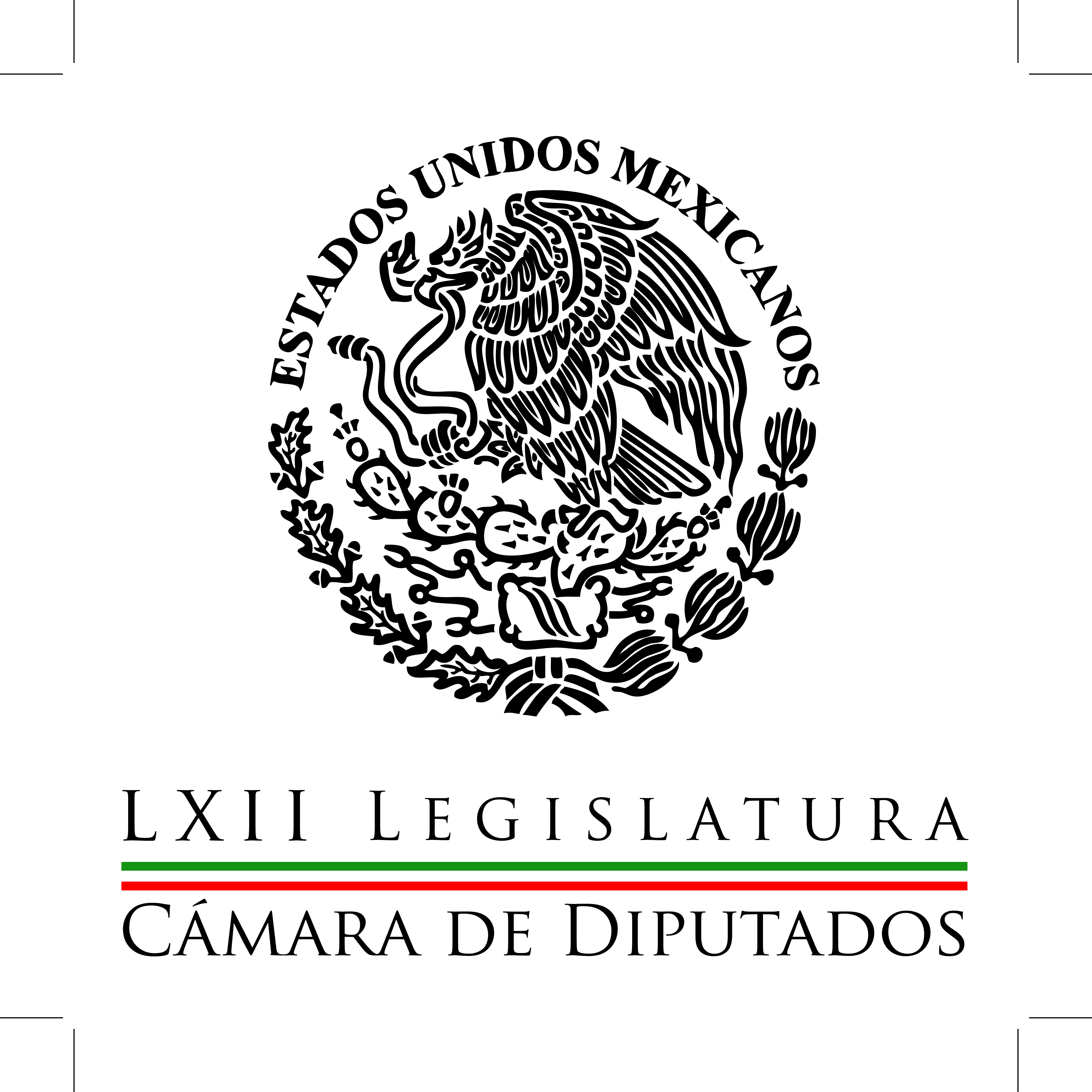 Carpeta InformativaPrimer CorteResumen: PRI, PAN y PRD piden que AMLO aclare vínculo con ex alcalde de Iguala Perredistas denuncian a Jesús Murillo ante SFP por asesinato de activistaDiputados evalúan viabilidad de visita a Iguala; prepararán preinformeDiputados: IVA cerró más de cien negociosLuis Videgaray se reunió con senadores y diputados para explicarles fórmula del precio del petróleo Angélica de la Peña: Elección del Nuevo presidente de la CNDH  28 de octubre de 2014TEMA(S): Trabajo LegislativoFECHA: 28/10/2014HORA: 06:15NOTICIERO: Noticias MVSEMISIÓN: Primer CorteESTACION: 102.5 FMGRUPO: MVS Comunicaciones0PRI, PAN y PRD piden que AMLO aclare vínculo con ex alcalde de Iguala Angélica Melín, reportera: En la Cámara de Diputados los señalamientos en cuanto a que Andrés Manuel López Obrador conocía de los nexos con el crimen organizado del exalcalde de Iguala, José Luis Abarca, unificaron las posturas del PRI, del PAN y el PRD, esto en el sentido de que López Obrador debería presentarse a declarar ante las autoridades. El coordinador del PRI, Manlio Fabio Beltrones, dijo que el político tabasqueño y todo aquel que tenga información, debería comparecer ante la autoridad. Si los que saben dicen la verdad, advirtió, no sería necesaria una comisión de la verdad. El líder perredista en San Lázaro, Miguel Alonso, recalcó que todos los partidos integrantes de la coalición de izquierda en 2012 fueron responsables por las candidaturas lanzadas. Si es verdad lo que ha dicho el diputado local Óscar Díaz sobre el expediente de Abarca que le entregó a López Obrador, este sería corresponsable, aseguró el diputado Alonso Raya. En tanto, el vicecoordinador panista en San Lázaro, Marcelo Torres, fue más directo al pedir al exjefe de gobierno que se presente directamente a comparecer ante la PGR. En contraparte, el coordinador de Movimiento Ciudadano, Ricardo Monreal, y excoordinador de la campaña de López Obrador, señaló que las acusaciones en su contra son una cortina de humo para desviar la atención del crimen de Estado cometido contra los normalistas. Duración 1’ 27’’, nbsg/m. TEMA(S): Trabajo Legislativo FECHA: 28/10/14HORA: 00:00NOTICIERO: MVS NoticiasEMISIÓN: Primer CorteESTACION: OnlineGRUPO: MVS  0Perredistas denuncian a Jesús Murillo ante SFP por asesinato de activistaLa Secretaría de la Función Pública deberá investigar las responsabilidades en las que incurrió el procurador General de la República, Jesús Murillo por su omisión en el caso del asesinato del perredista Arturo Hernández Cardona a manos de José Luis Abarca, depuesto presidente de Iguala, Guerrero.En entrevista, el diputado federal perredista, Alejandro Sánchez Camacho, acompañado por el secretario general  del PRD en el Distrito Federal, Enrique Vargas, y el diputado local Jorge Zepeda acudió a presentar la denuncia contra el titular de la PGR por estos hechos.El legislador dijo que Jesús Murillo debe ser sancionado con una amonestación pública, una suspensión del empleo, la inhabilitación para ocupar cargos públicos o, en su caso, destitución del cargo.Adelantó que el PRD prepara otra demanda en contra de Murillo Karam que será presentada, en su oportunidad,  ante la Procuraduría General de la República.Criticó que el dirigente nacional del PRI, César Camacho y los coordinadores parlamentarios de ese instituto político en el Senado y Cámara de Diputados se pronuncien por investigar a Andrés Manuel López Obrador para esclarecer vínculos con Abarca.“Si hay alguien que esté infiltrado hasta las chanclas es el PRI, cómo se quedaron callados con el gober Precioso, acusado de abusos infantiles,  o con Ulises Ruíz,  ex gobernador de Oaxaca, con crímenes brutales”, refirió. ys/m.TEMA(S): Trabajo Legislativo FECHA: 28/10/14HORA: 00:00NOTICIERO: MVS NoticiasEMISIÓN: Primer CorteESTACION: OnlineGRUPO: MVS  0Diputados evalúan viabilidad de visita a Iguala; prepararán preinformeLa Comisión Especial de la Cámara de Diputados que da seguimiento al caso de los normalistas asesinados y desaparecidos en Iguala, Guerrero, sigue evaluando la posibilidad de visitar ese municipio, para hablar directamente con los familiares de los estudiantes y con miembros de la comunidad, indicó el diputado presidente, Guillermo Anaya.El legislador añadió que aunado a la reunión que se prepara con representantes de la Comisión Interamericana de Derechos Humanos, en cuanto se concrete la visita a Iguala, la Comisión Especial elaboraría un “preinforme” a presentar ante el Pleno de San Lázaro.Anaya Llamas señaló que dicho informe sería un avance sobre la revisión que hasta el momento se lleva en la Cámara, y el informe final tendría que presentarse en cuanto culminen las investigaciones de la autoridad federal.Explicó que la salida de los diputados hacia Iguala podría registrarse esta misma semana, pero ello depende de las condiciones que persistan en el lugar.Lo anterior, luego de que un grupo de normalistas y familiares de los jóvenes desaparecidos, rechazaran que el padre Alejandro Solalinde oficiara una misa en la Normar Rural Raúl Isidro Burgos, tras sus señalamientos de que los jóvenes están muertos y algunos de ellos, fueron quemados vivos.De concretarse, agregó, se solicitaría una reunión con el gobernador interino, Rogelio Ortega, con familiares de los normalistas y las organizaciones sociales que los respaldan, con el Cabildo y hacer un recorrido por las áreas en las que sea posible estar.“Espero que si, espero que esta misma semana lo podamos hacer, para preparar un preinforme a la Cámara de Diputados de todo lo que hemos encontrado, de omisiones tanto del  gobierno local, Federal incluso, lo que hemos encontrado, lo que nos han informado las organizaciones de derechos humanos a nivel internacional, como el presidente de la Comisión Nacional de Derechos Humanos”, planteó.Por su parte, el vicecoordinador de Movimiento Ciudadano (MC), Ricardo Mejía, pidió que la instancia legislativa no cese sus labores y demandó que una vez fuera el ahora ex gobernador Ángel Aguirre, la Comisión siga adelante y no quede como un mero instrumento para ejercer presión política.“Que no haya sido nada más para meter presión política y, ya que pidió licencia Ángel Aguirre, seguir el camino de muchas comisiones. Aquí sólo avanzan las comisiones que le interesan al PRI, hay que decirlo, y al PAN, pero esta Comisión me parece que no ha cumplido su cometido”, indicó.Los diputados integrantes tienen pendientes por abordar, como reunirse con familiares de los normalistas y con el titular de la Secretaría de la Defensa Nacional (SEDENA), para que el secretario general Salvador Cienfuegos explique la actuación u omisión del batallón destacado en la 27/a Zona Militar.“Todavía hay tareas pendientes; yo apuntaría que necesitamos reunirnos con familiares de las víctimas y con organizaciones de la sociedad civil de Guerrero, eso es lo que nos está faltando para tener completo el diagnóstico. Nosotros también creemos que nos debemos reunir directamente con el Secretario de la Defensa Nacional, el General Cienfuegos, porque nada se ha dicho o no se ha dicho lo suficiente sobre la omisión del batallón número 27, asentado en Iguala”, dijo Mejía Berdeja. ys/m.TEMA(S): Trabajo LegislativoFECHA: 28/10/14HORA: NOTICIERO: Milenio.comEMISIÓN: Primer Corte ESTACION: onlineGRUPO: Milenio0Diputados: IVA cerró más de cien negociosA diez meses de haber entrado en vigor la homologación del IVA en la frontera, el impacto es desastroso y contrario a la expectativa que se generó, afirmaron diputados federales tamaulipecos, al sostener que en la entidad más de cien empresas han cerrado por este motivo.Señalaron que la medida mermó el poder adquisitivo de los habitantes, pues según el Inegi se observa que el gasto mínimo requerido mensual de un hogar promedio en la zona norte, fue de 5 mil 141 pesos, cuando anteriormente se gastaban 4 mil 749 pesos. Es decir, aumentó un 8.2%, porcentaje muy superior al 3.8% de incremento observado a nivel nacional.Agregaron que para la canasta básica, los ciudadanos fronterizos destinaban en promedio en 2013 el 59% de sus ingresos y ahora es el 63 por ciento. Apuntaron que el crecimiento esperado se ha transformado en cierres de empresas y en desempleo."Reportes del IMSS indican que el saldo entre cierres y altas de empresas al primer cuatrimestre del 2014 es negativo en las principales ciudades ubicadas en la frontera. En Tamaulipas, más de 100 empresas han cerrado", dijo Humberto Prieto Herrera, legislador federal por Reynosa.Sostuvo que quienes no cuentan con visa para pasar a los Estados Unidos no pueden evitar pagar los altos precios en la compra de productos que se adquieren a mucho menor precio en las ciudades estadounidenses que colindan con México."Esas personas desafortunadamente son las que tienen menos ingresos y esto es una injusticia total", dijo.Indicó que en los primeros ocho meses del 2014, la llegada de turistas fronterizos tuvo una baja del 5.7% respecto al mismo periodo en el 2013.Lo anterior, en virtud de que se encarecieron los servicios que tradicionalmente buscaban, afirmó. "No sólo en lo económico ha afectado este tipo de decisiones, también en lo social.La inseguridad hoy es insostenible y la homologación del IVA en las fronteras ha provocado que no haya inversiones, que por ende no haya trabajo, no hay dinero y eso ha provocado que algunas personas, tristemente por la desesperación de sacar adelante a su familia, se tengan que meter a las fi las del crimen organizado y esto es algo que deteriora mucho a la sociedad", exclamó.El diputado aseveró que regresar el IVA al 11 por ciento en las fronteras, no es un privilegio, sino una necesidad."Tenemos que regresar algún tipo de tranquilidad a las fronteras del país, sobre todo a Tamaulipas. Si no se puede en la inseguridad, que por lo menos sea en la cuestión económica", agregó.El diputado Glafiro Salinas, quien representa al distrito de Nuevo Laredo, mencionó que esta reforma fiscal trajo inflación, menos competitividad y un menor poder adquisitivo."Otro impacto negativo ha sido la disminución de la inversión extranjera, que según Coparmex pasó de 224 millones de dólares en el primer trimestre de 2013, a sólo 166 millones de dólares en ese mismo periodo".Dijo que en la disminución del empleo, una de las ciudades más afectadas en la frontera de México es Tijuana, que reportó el cierre de 81 empresas, pero las ciudades norteñas de Tamaulipas también han sufrido el impacto, añadió."En Nuevo Laredo llevamos 57 empresas cerradas, en Matamoros 46 y en Reynosa también hay cierres de negocios, en conjunto suman más de cien bajas", enfatizó.Reiteró que la homologación del IVA colocó en desventaja a nuestras zonas fronterizas, por lo que exigen el establecimiento de una tasa del 11% para que vuelvan a ser económicamente fuertes y activas.A su vez, el diputado federal Ramón Sampayo señaló que la homologación trajo un aumento del 45% de la carga fiscal en los consumidores, lo cual, dijo, fue completamente desproporcional e inequitativo."Tuvo al menos cinco graves consecuencias. Un aumento en la inflación, un efecto recesivo, recaudación menor, falta de competitividad y la peor distribución de los recursos", apuntó el legislador matamorense.Los diputados tamaulipecos panistas pretendieron declarar una reserva al artículo 16 de la Ley de Ingresos, a fi n de otorgar un estímulo fiscal consistente en regresar la tasa del impuesto al valor agregado al 11 por ciento en la frontera del país, pero sus propuestas fueron desechadas. Ma.m. TEMA(S): Trabajo LegislativoFECHA: 28/10/2014HORA: 05:33NOTICIERO: Las Noticias de las 05:00EMISIÓN: Primer CorteESTACION: Canal 4GRUPO: Televisa0Luis Videgaray se reunió con senadores y diputados para explicarles fórmula del precio del petróleo Erik Camacho García, conductor: El secretario de Hacienda, Luis Videgaray, se reunió con senadores y diputados del PRI, PAN y PRD. Fue para explicarles la fórmula con la cual se estimó el precio del petróleo para el 2015, que resultó en 79 dólares por barril, y es que fue inferior en tres dólares al estimado en la iniciativa de Ley de Ingresos de la Federación y en dos dólares a la minuta aprobada por la Cámara de Diputados el pasado 16 de octubre. Explicó que estas referencias derivan de la evolución del precio del petróleo y de los contratos petroleros futuros. Duración 33’’, nbsg/m. INFORMACIÓN GENERALTEMA(S): Trabajo LegislativoFECHA: 28/10/14HORA: 8:20NOTICIERO: En los Tiempos de la RadioEMISIÓN: Primer Corte ESTACION: 103.3 FMGRUPO: Radio Fórmula 0Angélica de la Peña: Elección del Nuevo presidente de la CNDH  Ricardo Rocha (RR), conductor: Y ahora de viva voz, la senadora del PRD, Angélica de la Peña, quien es justamente presidenta de la Comisión de Derechos Humanos. Senadora, gracias por su confianza en este espacio, primer balance de este proceso de selección de aspirantes a dirigir la Comisión Nacional de los Derechos Humanos. Angélica de la Peña (AP), presidenta de la Comisión de Derechos Humanos: Con mucho gusto, pues buenos días a ti y a tu audiencia. Yo creo que iniciamos bien con una convocatoria que es aplicada en consenso por las comisiones que estamos llevando este proceso por todo el Senado. El día de ayer, en base a un acuerdo parlamentario que tuvimos también las Comisiones, escuchamos a distintas organizaciones no gubernamentales, también algunas personas de la Academia y creo que fue muy importante la reunión, porque efectivamente, como lo menciona tu reportero, hubo una coincidencia en la preocupación de lo que tiene que ser la Comisión Nacional de los Derechos Humanos en el próximo periodo, ¿no? RR: Sí. AP: Y hoy comenzamos las comparecencias de quienes aspiran a ocupar la Presidencia Nacional de los Derechos Humanos, me parece que vamos bien, vamos en tiempo y forma, yo creo que vamos a acabar bien, como dice la convocatoria, para que el 13 de noviembre estemos tomando protesta en el pleno del Senado de la República al nuevo ombudsman. RR: ¿Se está prefigurando, se está trazando un perfil de cómo debiera ser el nuevo ombudsman? AP: Sí, fíjate que el día de ayer todas las organizaciones y académicas que participaron, salvo una persona, pero todas las demás, en toda su pluralidad, porque fueron propuestas por los Grupos Parlamentarios, por quienes integramos estas comisiones, todos manifestaron una preocupación respecto a lo que está pasando en el país, respecto a lo que necesitamos en el país para defensa de los Derechos Humanos, para la defensa de las víctimas. Coincidieron lo que es una defensoría del pueblo, genuina, preocupada realmente como lo establece la Constitución, que garantice todas esas potestades que establece la Constitución y sobre todo que se tome consideración de la reforma que el 11 de julio del 2011 fue un parteaguas en nuestro marco jurídico al fundamentar desde la Constitución, los Derechos Humanos. Entonces yo creo que eso nos obliga a definir parámetros que midan, si me permites decirlo de manera coloquial. RR: Si. AP: Las participaciones, las personalidades que están compitiendo, verdad, por que lo están haciendo y que vamos a entrar ya prácticamente a una etapa casi final, ahora con las comparecencias. RR: Senadora, si hablamos de un nuevo presidente de la Comisión Nacional de los Derechos Humanos, ¿esto implica que el actual presidente Raúl Plascencia está descartado? AP: Pues puede ser presidenta o presidente, por que están compitiendo mujeres también muy interesantes, no son muchas, pero quedaron de entre las 21 personalidades, también son mujeres interesantes. Y bueno, mire Ricardo hay que aclararlo muy bien, entre las 21 personas está también el actual presidente de la Comisión que tiene el derecho de ser tomado en consideración para un segundo periodo si así lo decidimos, pero pues yo creo que tenemos nosotros la obligación como senador de República, en base a esta ocultación, de tomar consideración de lo que nos están proponiendo. Simplemente hay que ser congruentes con eso y no es solamente la opinión de cada uno de nosotros, de los grupos parlamentarios de las Comisiones, si no sobre todo, en base a la ocultación, como señala la ley, es tomar en cuenta los parámetros, insisto. Los parámetros que nos proponen, debe caracterizar a la próxima Comisión Nacional de los Derechos Humanos. El camino va, vamos a ver en que desemboca, pero el camino va. RR: ¿Algo más que puntualizar, senadora?, por ahora nos queda un minuto, auque este espacio ya sabe siempre estará abierto. AP: Si, muchas gracias Ricardo, pues muy brevemente, me preocupa y creo que muchos compartimos esa preocupación, respecto de que esta Comisión que es un organismo autónomo, no pueda hacer ese muro de contención que requerimos para que los casos de violaciones a los Derechos Humanos no salgan fuera del país a los organismos internacionales. El 30 por ciento de los casos que tiene la Comisión Interamericana de los Derechos Humanos, son de México, entonces eso nos llama la atención de que algo pasa, algo salta, algo necesitamos corregir. Yo creo que vamos bien. RR: Senadora, le agradezco mucho su confianza, le insisto, este espacio se queda abierto y estamos en contacto, gracias. AP: Muchas gracias a ti, Ricardo, un saludo afectuoso. RR: Muy buenos días, gracias, la senadora Angélica de la Peña, presidenta de la Comisión de los Derechos Humanos, yo, esa ya es una opinión personal pienso que el señor Raúl Plascencia por lo que escuchamos, esas palabras que de pronto se tejen o aparecen ahí entre líneas, el comentario final. Tengo la impresión de que no va a repetir de ninguna manera en el cargo, pero eso ya es una impresión por todo lo que hemos estado viendo y testimoniando en este proceso de renovación de la presidencia de la CNDH. 6’ 10”, Ma.m. TEMA(S): Información GeneralFECHA: 28/10/2014HORA: 06:43NOTICIERO: EnfoqueEMISIÓN: Primer CorteESTACION: 100.1 FMGRUPO: NRM0Mauricio Tabe: Adaptación de las instituciones locales al Sistema Nacional Anticorrupción  Leonardo Curzio (LC), conductor: Saludo al dirigente del PAN en el Distrito Federal, Mauricio Tabe. Hace algunos días platicábamos, Mauricio, con el diputado panista Marcos Aguilar y nos planteaba esta posibilidad de crear un sistema nacional anticorrupción, uno de los capítulos era que éste se desglosara también en cada una de las entidades federativas. Buenos días, ¿qué están proponiendo ustedes? Mauricio Tabe (MT), dirigente del PAN-DF: Qué tal, muy buenos días, Leonardo, y saludo con gusto al auditorio. Estamos proponiendo la adaptación de las instituciones locales a este sistema nacional anticorrupción y que sea un sistema integral autónomo y ciudadano de combate a la corrupción. La misma propuesta que había hecho el presidente nacional con los diputados federales, la estamos adaptando en el Distrito Federal para poder abatir la impunidad que es un problema muy serio. LC: ¿Nos podría detallar cómo operaría; cuál es la idea que tienen? MT: Mira, muy concretamente, estamos proponiendo un paquete de iniciativas para reformar el Estatuto de Gobierno, la Ley Orgánica de la Administración Pública, en fin, diversos ordenamientos. Lo más importante que vamos a rescatar de esta propuesta es que el contralor no sea nombrado por el jefe de Gobierno, sea propuesto por el jefe de gobierno y nombrado por dos terceras partes de la Asamblea Legislativa. También estamos pretendiendo modificar la Auditoría Superior de la Ciudad de México para dotarle de amplias facultades para poder hacer auditorias en tiempo real. Hoy tú sabes que la cuenta pública se realiza un año después de que se ejercen los recursos... LC: Sí. MT: Y no hay oportunidad de realizar auditorías externas cuando están sucediendo los actos de corrupción. Nosotros estamos proponiendo que la auditoría de la Ciudad de México pueda hacerlo en el momento en que hay indicios de un acto de corrupción. También estamos pretendiendo modificar otras disposiciones para que haya una fiscalía especializada de combate a la corrupción, dependiente de la Procuraduría General de Justicia del Distrito Federal. LC: ¿Que también se debería transformar en fiscalía general o no? MT: También, que se adapte el modelo al federal. Igualmente que la Procuraduría General se transforme en una fiscalía general para que funcione todo el sistema de manera bien organizada y que no tengamos en lo local trabas para que todo el sistema anticorrupción funcione. También estamos pensando que haya un consejo local y un comité para la ética pública en donde participen las organizaciones y los actores sociales que tienen una trayectoria en la rendición de cuentas y en la transparencia para estar vigilando los actos de este sistema nacional anticorrupción y que pueda dar cuenta de la actuación de la autoridad. Hoy, por ejemplo, en la Ciudad de México, los casos de delegados que han sido señalados por corrupción están completamente impunes. El caso de la Línea 12, pues había impunidad, esto de varios delegados que estuvieron involucrados, de varias dependencias también, por ejemplo, de la Secretaría de Desarrollo Urbano, no tenemos tampoco procedimientos iniciados contra algún funcionario y ésta sería, por ejemplo, toda la agenda del sistema nacional anticorrupción y este comité ciudadano para la ética pública debería estar abordando. LC: Ya. Finalmente preguntarle, Mauricio, ¿qué ruta debe seguir esto? Es decir, ¿se puede procesar en el Asamblea Legislativa o es necesario que vaya a las Cámaras federales? MT: Es necesario que vaya a las Cámaras federales, en primera instancia y creemos que hay oportunidad porque ha dicho el PRI y el PRD que están en disposición de aprobar la propuesta nacional, entonces, nosotros esperamos que congruentemente y que con esa misma anuencia que le han dado a la propuesta nacional, vayamos sobre una propuesta en el Distrito Federal y seamos la primera entidad que pone el ejemplo en materia de combate a la corrupción y la impunidad. LC: Entiendo. MT: Después la agenda tiene que seguir de un proceso de re-regulación en el Distrito Federal, es decir, simplificar trámites, hacer mucho más transparente la forma de discusión de los presupuestos en la ciudad. Es decir, este sistema nos permite combatir la impunidad y ponerle un freno a la corrupción, pero también hay que cambiar muchas leyes para hacer mucho más simple su cumplimiento. Si a mí me dijeras en una frase es: menos leyes pero más efectivas. LC: Bueno. Pues Mauricio Tabe, presidente del PAN aquí en la capital, muy agradecido por la entrevista, muy buenos días. MT: Al contrario, muchas gracias y buen día para todos. LC: Bueno, pues ahí está la propuesta del PAN, crear este sistema en el ámbito también local, en el ámbito de la capital. Duración 5’05’’, nbsg/m. TEMA(S): Información GeneralFECHA: 28/10/2014HORA: 06:30NOTICIERO: En los tiempos de la radioEMISIÓN: Primer CorteESTACION: 103.3 FMGRUPO: Fórmula0Manuel Granados: V Asamblea Plenaria de la Copecol Manuel Granados, colaborador: El pasado jueves y viernes se llevaron los trabajos correspondientes en la Quinta Asamblea Plenaria de la Conferencia Permanente de Congresos Locales, Copecol, que reunió en la Ciudad de México a las y los diputados de 31 congresos locales y de la Asamblea Legislativa con el propósito de revisar nuestra agenda legislativa parlamentaria y sobre todo revisar cuáles son los temas coyunturales que vive nuestra nación. Entre ellos destacan justamente en cinco ejes la parte de derechos humanos, la atención a migrantes, lo que tiene que ver con zonas metropolitanas, desarrollo económico, desarrollo productivo, desarrollo social y sobre todo cómo generamos condiciones de gobernabilidad. Uno de los aspectos importantes de esta reunión, es que fue inaugurada por el jefe de Gobierno del Distrito Federal, el doctor Miguel Ángel Mancera; tuvimos también la participación de varios secretarios de Estado, del secretario de Gobernación, Miguel Ángel Osorio Chong; del secretario de Energía, la secretaria de Desarrollo Social y la clausura estuvo a cargo del presidente de la República, Enrique Peña Nieto. Esta es una muestra más de la actividad legislativa local, fortaleciendo el federalismo en nuestro país. Duración 1’12’’, nbsg/m. TEMA(S): Trabajo LegislativoFECHA: 28/10/14HORA: NOTICIERO: En los Tiempos de la RadioEMISIÓN: Primer Corte ESTACION: 103.3 FMGRUPO: Fórmula 0Joaquín López-Dóriga: AMLO se deslindó de Aguirre y Abarca Joaquín López-Dóriga, colaborador: Andrés Manuel López Obrador en el Zócalo el domingo se deslindó de todos, bueno, casi de todos; se deslindó del gobernador con licencia de Guerrero, Ángel Aguirre; se deslindó del alcalde prófugo de Iguala, José Luis Abarca, pero no se deslindó de Lázaro Mazón, a quien había designado y ha nominado candidato de Morena al gobierno de Guerrero para las elecciones del 7 de junio, y que fue el principal promotor para que José Luis Abarca fuera el alcalde de Iguala. López Obrador dijo que él no conoce a Abarca, y la verdad es que sí lo conoce, puede ser que no haya tenido ningún trato ilícito con él, pero de que lo conoce, lo conoce, se retrató con él y asistió a sus mítines, o sea, sí lo conoce. Y también conoció y apoyó a Angel Aguirre en la campaña para gobernador de Guerrero, aunque dijo, dijo López Obrador que a mediados o a finales -no se acordaba ya- de 2010 la coalición Guerrero nos une, que integró PRD, PT y Convergencia, y que postuló como candidato a Aguirre al gobierno de Guerrero, y dijo: ya desde entonces estábamos pensando en deslindarnos lo más posible del perredismo. Y esta otra mentira, porque está hablando del 2010, y en 2012 fue candidato presidencial del perredismo, ¿cómo puede alguien creer que estaba pensando en 2010 deslindarse del perredismo y aceptar ser su candidato en el 2012? 1’ 39”, Ma.m.TEMA(S): Trabajo LegislativoFECHA: 28/10/14HORA: 8:20NOTICIERO: Primero NoticiasEMISIÓN: Primer Corte ESTACION: Canal 2GRUPO: Televisa  0Enrique Campos Suárez: Jorge Silva Morales es nombrado oficial mayor del DF Enrique Campos Suárez, colaborador: Le comento ahora esto que tiene que ver con el gobierno del Distrito Federal; Miguel Angel Mancera nombró ya a la Oficialía Mayor al jefe... a Jorge Silva Morales, quien va a estar al frente de esta dependencia, estaba al frente de la Unidad de Inteligencia Financiera de la Secretaría de Finanzas local. Va a sustituir a Edgar Amador González Rojas, quien como le informamos renunció hace dos semanas por la difusión de audios en redes sociales que lo involucraban con actos de corrupción. 29”, Ma.m. TEMA(S): Trabajo LegislativoFECHA: 28/10/14HORA: NOTICIERO: Panorama InformativoEMISIÓN: Primer Corte ESTACION: 88.9 FMGRUPO: Radio Centro 0Líder de la CNOP de Monterrey sufre atentado Iñaki Manero, conductor: Sufre un atentado otro líder de la Confederación Nacional de Organizaciones Populares. Jorge Maldonado: El líder de la CNOP en Monterrey, Humberto Reyes Martínez, resultó herido al sufrir un atentado cuando viajaba en una camioneta por la avenida Venustiano Carranza y Constitución, en pleno centro de la ciudad. En el lugar falleció su chofer y dos acompañantes. La balacera se registró cuando la camioneta Jeep circulaba por Venustiano Carranza, en ese momento fueron atacados por hombres armados a bordo de otro vehículo; el conductor del líder sindical recibió al menos 20 balazos y murió en el lugar de los hechos, los otros dos fallecieron en el hospital universitario. 44”, Ma.m. TEMA(S): Información General FECHA: 28/10/14HORA: 00.00NOTICIERO: MVS NoticiasEMISIÓN: Primer CorteESTACION: OnlineGRUPO: MVS 0México con petencial forestal de 9 mil mdd anuales: ConaforMéxico es un país evidentemente forestal, por lo que su gran reto es aprovechar este recurso de manera sustentable, ya que los bosques representan un potencial productivo de cerca de nueve mil millones de dólares anuales.Así lo aseguro el director de la Comisión Nacional Forestal (Conafor), Jorge Rescala Pérez, al hablar de las oportunidades de crecimiento que tiene el país en dicha área, previo al inicio de la “Expo Forestal 2014 +Biodiversidad +Tecnología +Productividad”.En entrevista con Notimex, el directivo destacó que a pesar de que México tiene gran potencial en sus bosques, la producción forestal y la forma en que se lleva a cabo su aprovechamiento no ha sido la idónea.De tal forma, abundó, el sector forestal de México tiene hoy en día un déficit de cerca de seis mil millones de dólares anuales, ya que “solamente abastecemos un 33 por ciento del mercado anual” local.Para poder satisfacer esta demanda, México actualmente se apoya en importaciones provenientes de países como Chile y Brasil, entre otros, así como del mercado de la madera ilegal, “el cual se ha convertido también en todo un tema a tratar en el país”.Rescala Pérez detalló que México tiene aproximadamente 134 millones de hectáreas forestales, de las cuales, 65 millones son de bosques, y de éstas, cerca de 15 millones pueden ser aprovechadas de manera eficiente.Sin embargo, el país apenas saca provecho de 2.5 millones de hectáreas, donde se producen más de 5.5 millones de metros cúbicos de madera, por lo que el reto de la presente administración es llegar a generar más de 11.5 millones de metros cúbicos.Aclaró que el reto de hacer más productivo al bosque “no quiere decir que vamos a cortar más”, sino de usar las tecnologías que se tienen actualmente para aprovechar este recurso de manera sustentable y no ponerlo en peligro.Al respecto, detalló que cerca de 11 millones de habitantes viven “en y de los bosques”, por lo que el compromiso de la presente administración es hacerles llegar los recursos y el apoyo necesario para que puedan sacarle provecho a esta fuente de riqueza.El director de la Conafor explicó que es en este sector donde se presentan los problemas de tala clandestina, y en parte se debe a la falta de recursos económicos y tecnología que les permita a los habitantes de los bosques explotar los recursos de manera eficiente y redituable.Para ello, consideró necesario hacer más eficiente la distribución de los apoyos y erradicar la burocracia para el otorgamiento de permisos de aprovechamiento.Y es que los productores, al no tener estos apoyos, terminan por ofrecer sus recursos forestales a los mismos grupos delictivos, quienes se aprovechan de la necesidad de esta población, apuntó.Asimismo, expuso que ante el fenómeno del calentamiento global existe una alta sensibilidad al hablar de la explotación de los bosques, por lo que se incurre en el error de asumir una actitud de “no tocar porque se va a acabar”.Ante este escenario, el propietario de una hectárea de bosque termina por descuidarla y a veces hasta llega a producir un incendio con el fin de propiciar el cambio del uso del suelo y aprovecharlo mediante actividades agrícolas o ganaderas.Sin embargo, la explotación responsable de los bosques implica aprovechar sus recursos maderables y garantizar que se recuperen para mantener la fuente de riqueza en beneficio del ambiente y de los mismos productores forestales.Subrayó el hecho de que en países como Suecia, Dinamarca, Estados Unidos e incluso en el caso específico de Finlandia, un árbol puede tardar hasta 100 años en desarrollarse, mientras que en México solo necesitan de 40 años para alcanzar todo su potencial.Esas son parte de las bondades del país, el cual se ha beneficiado de la latitud y longitud en que se encuentra, así como de su ubicación geográfica y orografía, las cuales hacen de México un lugar con un alto potencial forestal que se debe aprovechar. ys/m.TEMA(S): Trabajo LegislativoFECHA: 28/10/14HORA: 8:20NOTICIERO: Grupofórmula.comEMISIÓN: Primer Corte ESTACION: onlineGRUPO: Radio Fórmula 0Peña Nieto refrenda su compromiso de trabajar con guerrerenses El presidente Enrique Peña Nieto refrendó su firme compromiso de trabajar con los habitantes de Guerrero, para impulsar el desarrollo y el Estado de derecho en esa entidad.En su cuenta @EPN en Twitter recordó: "Instruí al Gabinete de Seguridad definir las acciones para restablecer el orden y generar condiciones de tranquilidad y seguridad en el edo"."También pedí a la Secretaria de Desarrollo Social @Rosario_Robles_ su presencia constante en la entidad representando al @GobRep.", escribió el Ejecutivo federal.En otro mensaje en la misma red social tuiteó que "Seguiremos impulsando el Plan de Acción Nuevo Guerrero que nos permitirá darle un rostro de modernidad, justicia y progreso al Estado". Ma.m. TEMA(S): Trabajo LegislativoFECHA: 28/10/14HORA: 8:20NOTICIERO: Grupofórmula.comEMISIÓN: Primer Corte ESTACION: onlineGRUPO: Radio Fórmula 0Estudiantes IPN acudirán a estaciones de radio, pedirán espacio para normalistas. El integrante de la Asamblea Estudiantil de la Facultad de Filosofía y Letras, Samuel, precisó que durante la reunión que sostuvieron el viernes pasado con integrantes de más de 80 escuelas en la Facultad de Ciencias de la UNAM, se definió un plan de acción.En entrevista para el programa "Ciro Gómez Leyva por la mañana", aseveró que este plan consistirá en dos acciones: a las 16:00 horas de este miércoles, estudiantes de diversas instituciones (15) acudirán a centros radiofónicos para exigir espacios para leer diversos documentos y en su caso, darles la palabra a los padres de los 43 normalistas desaparecidos.Mientras que para el 31 de octubre, dijo, realizarán una marcha de Zacatenco a la Secretaría de Gobernación.Asimismo, dijo que el viernes, en la Facultad de Ciencias, se logró consensar un programa de lucha unitario que agrupa todas las inquietudes y demandas "por las cuales el movimiento había estado acudiendo a las calles con la exigencia de la presentación de los 43 normalistas, con la exigencia de castigo a los culpables y otros dos ejes que nos parecen fundamentales para emprender la lucha para este tipo de eventos y luchar porque nunca en la historia se vuelvan a repetir".Además de la lucha contra la violencia de estado en sus diferentes manifestaciones y el tercer eje emprendido, es por la educación pública, ya que "el ataque contra los normalistas es parte de un ataque contra las normales rurales".Por otro lado, informó que se está convocando a un nuevo paro para el próximo 5 de noviembre; sin embargo, aún no se ha definido la modalidad del mismo, ni la hora, por lo que "se está convocando a todas las escuelas a que puedan discutir esta posibilidad durante esta semana, el sábado nos vamos a volver a reunir en la ESIA, en el IPN y esperamos de la discusión de esta semana, rumbo a esta asamblea interuniversitaria, se pueda ir definiendo esta cuestión". Ma.m. Carpeta InformativaSegundo CorteResumen: Piden evitar afectar desarrollo por ajuste al precio del barrilCuestionan a ministras por consultaRecibirán a gobernador interino de Guerrero en San LázaroAurora de la Luz Aguilar: Ley general de juegos y sorteos responsablesAlista PRI iniciativa para restituir bienes quitados por delitoComparecen en Senado aspirantes a CNDHDolia Estévez: Cobertura de la prensa internacional sobre el caso AyotzinapaFederico Arreola: AMLO y su relación con Luis Abarca Solalinde ofrece disculpas a familiares de normalistasEnrique Galván: Consulta popular sobre la Reforma Energética28 de octubre de 2014TEMA(S): Trabajo Legislativo FECHA: 28/10/14HORA: 12:31NOTICIERO: Notimex / YahooEMISIÓN: Segundo Corte  ESTACION: Online GRUPO: Notimex 0Piden evitar afectar desarrollo por ajuste al precio del barrilEl inminente ajuste al precio de barril de petróleo en la Ley de Ingresos de la Federación 2015 no deberá reducir aún más la asignación de fondos destinados a fortalecer el desarrollo a nivel local, consideró el diputado Jorge Villalobos Seañez.Sobre la reunión con el secretario de Hacienda, Luis Videgaray e integrantes de las comisiones de Hacienda de ambas Cámaras, anticipó que el “boquete” de siete mil 500 millones de pesos que generará el ajuste no debe traducirse en una disminución de fondos para la inversión productiva en las entidades federativas.En el encuentro se informó de la necesidad de reducir de 81 a 79 dólares el precio de la mezcla mexicana de petróleo en la Ley de Ingresos 2015,“La medida es responsable, pero al discutir los egresos nosotros vamos a buscar que en la reasignación de recursos la disminución de ingresos petroleros no se traduzca en menos presupuesto para áreas sensibles como cultura, deporte, educación, salud y la inversión en infraestructura”, comentó.El legislador panista recordó que la actual propuesta de Presupuesto de Egresos 2015 presenta reducciones de 24 por ciento en el Ramo 23 de Apoyo para Estados y Municipios, al recortar seis mil millones de pesos a los Fondos de Infraestructura Deportiva, y de Cultura.Otros tres mil 500 a los Fondos para Frontera, y el Sur-Sureste; y 18 mil millones menos para Proyectos Desarrollo Regional.Los recortes de esa magnitud, consideró, no son comprensibles ni aceptables especialmente cuando el Gobierno federal obtendrá ingresos extraordinarios por la autorización de más de 350 mil millones de deuda pública para el año entrante.Adelantó que en la discusión de Egresos la fracción del PAN buscará apretar el cinturón del gasto corriente del gobierno federal para compensar la baja de ingresos petroleros y, por otro lado, destinar los recursos derivados de la deuda a la inversión productiva para detonar el crecimiento económico en los estados. /gh/mTEMA(S): Trabajo legislativo FECHA: 28/10/14HORA: 13:11NOTICIERO: Reforma EMISIÓN: Segundo Corte  ESTACION: onlineGRUPO: C.I.C.S.A.0Cuestionan a ministras por consultaDiputados de Movimiento Ciudadano y Partido del Trabajo cuestionaron la independencia de las ministras Margarita Luna Ramos y Olga Sánchez Cordero por presentar con rapidez proyectos que rechazan la consulta popular en materia de reforma energética.En particular, acusaron a Sánchez Cordero de rechazar la consulta como un pago luego de que recibió la medalla "Eduardo Neri y Legisladores de 1913" hace unos días por parte de la Cámara de Diputados.Al iniciar la sesión, la diputada del PT Loretta Ortiz dijo que era lamentable que las dos ministras rechazaran con los mismos argumentos las preguntas de consulta popular promovidas por el PRD y Morena."Es lamentable y respetando el principio de independencia de los Poderes, que se hayan pronunciado de manera tan automática en esta cuestión."Cualquiera de las dos preguntas o las dos, el argumento de que tienen que ver con cuestiones de ingresos federales o de ingresos en general, es un argumento tan pobre, porque no se está preguntando en ninguna de las dos consultas si aumentan o disminuyen los ingresos de la Federación o se ven afectados estos ingresos", dijo en la sesión.Citó que la postura de la Ministra Sánchez Cordero es una contraprestación con relación al premio que acaba de recibir."Es muy lamentable que no tengamos ni quiera en los ministros de la Suprema Corte, ministros independientes y autónomos, y triste en este país, en la situación en la que estamos viviendo", dijo.En tanto, Ricardo Mejía, vicecoordinador de Movimiento Ciudadano, también cuestionó a Sánchez Cordero."Yo creo que es el pago de la ministra Olga Sánchez por la Medalla Eduardo Neri, por eso nosotros rechazamos que se les haya entregado, porque creíamos que un ministro en activo que está agraviando a millones de mexicanos, si se confirma esta resolución, no puede ser acreedor a esta medalla."Eso lo queremos subrayar, porque casualmente no dice nada de la consulta del PRI, que expresamente está prohibida en el artículo 35 constitucional, por ser un tema electoral", resaltó al inicio de la sesión del pleno. /gh/mTEMA(S): Trabajo Legislativo FECHA: 28/10/14HORA: 13:34NOTICIERO: La Crónica EMISIÓN: Segundo Corte  ESTACION: Online GRUPO: La Crónica de Hoy Piden investigar a Telcel por presuntas afectaciones a los usuariosEl diputado federal Juan Pablo Adame Alemán llamó a la Profeco a investigar posibles prácticas abusivas de la compañía de telefonía móvil Telcel en el cobro de la renta mensual por el concepto de “uso extra de datos de internet”.El presidente de la Comisión Especial de Agenda Digital y Tecnologías de la Información de la Cámara de Diputados planteó que la empresa cambió sin aviso y de forma ventajosa su política de transferencia de datos que exceden a los incluidos en sus planes de renta mensual.A través de un punto de acuerdo, el legislador expuso que en lugar de notificar el agotamiento de los datos del plan y dar la oportunidad de adquirir o no paquetes adicionales de datos, como en el pasado, Telcel “cobró de manera unilateral una tarifa de Megabyte a granel, más costosa que la de algunos de sus planes de prepago”.Adame Alemán sostuvo que al actuar de esa manera sin informar a los usuarios se violaron varias fracciones que contienen los derechos de los mismos en el Artículo 191 de la Ley Federal de Telecomunicaciones.Con base en ese apartado, dijo, los usuarios deben “ser notificados de los cambios en las condiciones del servicio para, en dado caso, poder hacer efectivo su derecho a exigir que les sean respetadas las condiciones originales, o poder rescindir o cancelar su servicio”.Subrayó que “esa situación es muy grave, porque es un abuso que causa un perjuicio económico importante a muchos miles de mexicanos que utilizan el acceso a internet para estudiar y trabajar”.Pero aún más grave es que “dicho agente económico pretende, de manera falaz, culpar ante sus usuarios al Congreso de la Unión del abuso que ellos mismos cometen, quizá a manera de represalia o venganza por nuestro afán de generar medidas de competencia efectiva que van en perjuicio de los preponderantes”, aseveró.A decir de Juan Pablo Adame, la argumentación presentada por Telcel es “por demás ventajosa”, pues el objetivo de la nueva ley es proteger a los usuarios contra prácticas abusivas de los operadores.Asimismo, dejó claro que la interpretación de los preceptos jurídicos de la nueva legislación debe ser acorde al espíritu del mayor beneficio al usuario final.El legislador por el Partido Acción Nacional (PAN) llamó a continuar con la defensa de los mexicanos y de sus bolsillos ante supuestas prácticas abusivas de esa índole para, al mismo tiempo, defender la nueva legislación secundaria en materia de telecomunicaciones “ante las resistencias de quienes quieren verla fracasar”./gh/mTEMA(S): Trabajo legislativo FECHA: 28/10/14HORA: 13:10NOTICIERO: Notimex / 20minutos EMISIÓN: Segundo Corte  ESTACION: Online GRUPO: Notimex 0Sociedad, obligada a proveer a la niñez para su desarrollo: diputadaLa ley en materia de niñez reconocerá a los menores como portadores de derechos, y se establece la obligación de toda la sociedad no solo de respetarlos sino de proveerles lo necesario para su adecuado desarrollo, afirmó la diputada Irazema González.La vicecoordinadora de Gestión Social, destacó que esta propuesta que ya fue aprobada por la Cámara de Diputados garantizará el ejercicio, respeto, protección y promoción de los derechos humanos de niñas, niños y adolescentes, conforme a lo establecido en la Constitución y los Tratados Internacionales de los que México forma parte.Hizo notar que los cambios a la minuta aprobada por la colegisladora, resaltó algunas ambigüedades que se advertían en el documento de los senadores, que no se solventaban con puntualizarlas en las consideraciones del dictamen.Ello, toda vez que la interpretación del legislador no puede ser tan amplia en situaciones tan imprecisas en una ley.Mencionó que se modificaron algunos artículos para que no existieran situaciones que implicaran la inadecuada aplicación, "pues al ser una Ley General, distribuye atribuciones y establece disposiciones para las autoridades del ámbito federal, estatal y municipal".Entre los cambios, dijo, destacan que los medios de comunicación podrán seguir pasando imágenes y dando noticias de los menores, siempre y cuando se salvaguarde la honra y reputación de éstos; "las buenas acciones y opinión de niños, niñas y adolescentes debemos seguirlas conociendo, pero con la debida protección".Asimismo, agregó, las acciones civiles y administrativas de reparación del daño, continúan en el proyecto de ley, porque cualquier medio que atente contra los derechos de los menores, su honra y reputación debe ser sancionado por esta vía.Lo más importante, enfatizó la legisladora, fue la inclusión de los menores con discapacidad, pues se reconoce que éstos tienen derecho a vivir incluidos en la comunidad en igualdad de condiciones que los demás menores.Por ello, subrayó, ningún menor podrá ser discriminado para ser recibido o permanecer en Centros de Asistencia Social por tener discapacidad, los cuales deberán procurar contar con las medidas necesarias para que los menores vivan incluidos en la comunidad.Además, tendrán derecho a recibir información en materia de salud y educación sexual, conforme a su edad, desarrollo evolutivo, cognoscitivo y madurez, que les permitan a ejercer de manera informada y responsable sus derechos consagrados en la Constitución, en las leyes y los Tratados Internacionales de los que México sea parte.Otro cambio, expuso, fue el de incluir el derecho de los padres o quienes ejerzan la patria potestad de las niñas, niños y adolescentes a intervenir en la educación de los menores, para el mejor desarrollo integral de éstos. /gh/mTEMA(S): Información GeneralFECHA: 28/10/14HORA: 10:16NOTICIERO: El Universal.comEMISIÓN: Segundo  CorteESTACION: OnlineGRUPO: El Universal0Recibirán a gobernador interino de Guerrero en San LázaroHoracio Jiménez, reportero: Este mediodía, el presidente de la Mesa Directiva de la Cámara de Diputados, el perredista Silvano Aureoles, recibirá al gobernador de Michoacán, Salvador Jara Guerrero.Aureoles Conejo conversará sobre la actual situación de Michoacán, inmediatamente después ambos funcionarios ofrecerán un mensaje a los medios de comunicación y posteriormente darán una conferencia de prensa.  agb/mTEMA(S): Trabajo Legislativo FECHA: 28/1014HORA: 08:32NOTICIERO: En los Tiempos de la RadioEMISIÓN: Segundo CorteESTACION: 103.3 FMGRUPO: Radio Fórmula0Aurora de la Luz Aguilar: Ley general de juegos y sorteos responsablesVía telefónica Aurora de la Luz Aguilar, presidenta de la comisión especial para indagar el funcionamiento de las instancias del Gobierno Federal relacionadas con el otorgamiento para juegos y sorteos del Partido Acción Nacional. Habló sobre la Ley General de Juegos y Sorteos responsables. En general los juegos carecen de regulación actualizada, la ley actual tiene desde 1947 y ahora tenemos un poco más de un año en esta comisión especial preparando una iniciativa para regular el juego, adaptarlo a las condiciones reales y por supuesto buscar cuidar la salud, el derecho al entretenimiento, el derecho de los más vulnerables en este tema, cuidar la ludopatía y dar un marco jurídico transparente y que permita el desarrollo de la industria en las mismas condiciones que cualquier otra industria en México. La preocupación es ir hacia esquemas de transparencia, de pago de impuestos, que estén regulados. Los mexicanos tenemos derecho a entretenernos, pero tenemos derecho a que la industria nos ofrezca condiciones de transparencia homologadas, profesionales. Y en ese sentido está construida esta iniciativa que estamos terminando de integrar. Decidimos crear una ley federal, ésta respeta la soberanía de la autonomía del estado y el municipio. Es el municipio el que decide en donde se puede instalar un casino en su jurisdicción. Pero también habrá espacios en los que definitivamente la ley federal los prohíba, como las zonas arqueológicas, espacios de escuelas. Pero serán los municipios junto con los estados quienes determinarán si otorgan o no la licencia de uso de suelo, porque al final de cuenta los alcaldes tienen su propia sensibilidad de la problemática o beneficio que una industria como esta puede dejar en sus comunidades. Los requisitos para tener un permiso solo podrán otorgar el Instituto de Juegos y Sorteos; estamos cuidando que no haya huecos por los que se pueda filtrar dinero mal habido u operaciones de dudosa procedencia. Sí hay una regulación establecida en la iniciativa que estamos construyendo para que haya un control férreo sobre la industria, porque es una industria que se presta a un flujo de efectivo importante. Hay que decir que no se va a manejar efectivo en los casinos". ys/m.TEMA(S): Información General FECHA: 28/10/14HORA: 09.05NOTICIERO: En los Tiempos de la RadioEMISIÓN: Segundo CorteESTACION: 103.3 FMGRUPO: Radio Fórmula0Pablo Hiriart: Ley de Juegos y SorteosPablo Hiriart, colaborador: Me parece a mí excelente la idea de la Ley de Juegos y Sorteos. No es una idea novedosa, pero sí tiene que darse. Todo lo que sea fuente de ingresos legal y fuente de empleo legal debe promoverse. Cuando hay demasiada informalidad es que hay un problema con la formalidad. Se cierran los accesos a las personas para que sean formales. En el caso de casinos, juegos y sorteos tienen que abrírselos para que pasen a la formalidad y darle oportunidad a los más necesitados, a las comunidades donde la tierra no es fértil darle la oportunidad de tener casinos para ver cómo se desarrollan esos lugares. En Estados Unidos así ocurrió. La costa del Pacífico tiene muchísimos casinos y todo tipo de apuestas porque es legal y se los concesionan a ellos. A mí me parece una muy buena idea para fomentar la formalidad y darles una vía de acceso a mejores niveles de vida a comunidades que por su ubicación geográfica no tienen oportunidad de sacarle provecho a la tierra. Permite el desarrollo de la infraestructura y el turismo. Se multiplican fuentes de empleo donde se necesita que llegue desarrollo. ys/m.INFORMACIÓN GENERALTEMA(S): Información General FECHA: 28/10/14HORA: 09.09NOTICIERO: En los Tiempos de la RadioEMISIÓN: Segundo CorteESTACION: 103.3 FMGRUPO: Radio Fórmula0Ernesto Cordero: El precio será bajo durante meses, quizá añosOscar Mario Beteta (OMB), conductor: ¿Cuál debe ser el precio del petróleo para calcular los dineros...? O sea, cómo vamos a ingresar los dineros para el 2015 y después, pues ya, otro día y otro tema, cómo se van a gastar, también el gasto público. La calidad en el gasto público resulta algo fundamental. Pero para el primero, agradezco al actuario Ernesto Cordero, secretario de la Comisión de Relaciones Exteriores de la Cámara alta y representante por el PAN -usted sabe, precandidato a la Presidencia, ta, ta, ta, tal- su disposición con este espacio. Legislador, muchas gracias y buen día. Ernesto Cordero (EC), secretario de la comisión de Relaciones Exteriores: ¿Qué tal, Oscar Mario? Buenos días. OMB: Bueno, qué revisión se está haciendo actualmente en la Cámara de Senadores para fijar el precio de la mezcla mexicana y calcular la Ley de Ingresos 2015. EC: Sí, Oscar Mario. Mira, la situación, como todos saben, las finanzas públicas del país depende en buena medida de nuestras ventas de petróleo fuera de México, nuestras exportaciones de petróleo y eso depende de a qué precio podemos vender nuestro petróleo fuera del país. En este momento hay un fenómeno que creemos que va durar varios meses, inclusive años, donde hay un exceso de oferta. Empieza gracias a las innovaciones tecnológicas, gracias a reformas energéticas -como espero pase en México- empieza a aumentar la producción petrolera. Y por otro lado, también la economía está deprimida, está desacelerada y pues cae la demanda. Eso es lo que trae como consecuencias que el precio internacional del petróleo, el precio al cual podemos vender nuestro petróleo, va a caer. Yo creo que hay que ser responsables y hay que ser realistas a la hora de presupuestar cuánto vamos a recibir por concepto de venta de petróleo para poder tener una política de inversión pública y de gasto público mucho más realista. OMB: Bueno. En relación al precio: se había dicho a 82, se baja a 81 y ahora, ¿ustedes dicen 77? EC: No. Mira, yo creo que el precio debe estar entre 78 y 79. Ayer... la Secretaría de Hacienda sugirió 79, me parece que en el Senado de la República ese número pues parece razonable y, bueno, yo creo que es una base importante de los 81 con los cuales llegó la iniciativa a bajarlo a 79 dólares, pues ya es algo bastante más realista. OMB: Bueno. Ayer en algún lado leía, senador, que se pronostica que el West Texas Intermedia -que es el de referencia allá, en Nueva York- podría bajar de los ocho... ¿Cómo está, Julio? No sé si esté bien número... EC: Setenta y cinco. Ayer lo pronosticamos en 75 el año entrante. OMB: De 88 a 70 dólares, ¿no? A 70 dólares. Bueno, eso significaría la Mezcla Mexicana entre 60 y 65. ¿Siguen estando muy altos en 77-78 dólares? EC: Mira, Oscar Mario, hay una fórmula que utiliza la Secretaría de Hacienda por mandato de ley, con el (sic) cual integra el paquete económico del año entrante. Es una fórmula que tiene que ver con la tendencia histórica del precio del petróleo en los últimos diez años pero también con las condiciones actuales y futuras de los mercados energéticos globales. Toma en cuenta los futuros para los próximos tres años y más allá. Esta fórmula le ha dado buenos resultados a la Secretaría de Hacienda; se aplica desde hace algunos años y es con la cual se integra el paquete económico. Lo que nosotros estamos proponiendo -y hoy vamos a presentar una iniciativa al respecto- es que así cómo la Secretaría de Hacienda tiene mandato por ley de utilizar esta fórmula para fijar el precio del petróleo, la utilicemos también en la Cámara de Diputados y en la Cámara de Senadores cuando se dé este debate. Para quitarnos de estas ocurrencias, percepciones, creencias, con respecto a cuál va a ser el precio del petróleo y utilizar criterios técnicos rigurosos que le van a dar estabilidad a las finanzas públicas en México. Creo que es una propuesta muy responsable, una propuesta que despolitiza la situación del precio en el paquete económico correspondiente y que nos puede ayudar bastante. OMB: Pero el fijar el precio de la mezcla mexicana para calcular los ingresos del 2015 en el actual... ¿Cuál es el actual ahorita? Setenta y tantos... ¿Setenta y seis, me dice Julio? Setenta y seis, 76... 76 dólares con el pronóstico de que pudiera disminuir hacia los 65-60, según algunos analistas en un reporte el día de ayer. Al través de las coberturas o de este mecanismo que usted señala, senador, Cordero, ¿suficiente para blindarnos, pues? EC: Mira, primero, en este momento la mezcla mexicana se cotiza por la regla del WTI. Ayer el "WTI" cerró arriba de 80 dólares. Entonces estamos un poquito arriba de eso. Ahora, ayer también Goldman Sachs en sus pronósticos dice que el WTI va a estar en 75 dólares. Entonces, probablemente la mezcla mexicana pudiera estar 76 dólares de manera que los 79 dólares pues no, no parecen tan lejanos a los a los 76 dólares. Yo creo que aquí lo importante, Oscar Mario, es no politizar esto y utilizar criterios rigurosos y técnicos. Por supuesto que existen coberturas, pero de entre más realista sea al precio al cual se presupuesta los (sic) ingresos del petróleo mexicano pues más baratas nos van a salir las coberturas. OMB: Oiga, pero aquí el West Texas Intermediate está en 81 y la mezcla ayer en 76.35. Está por debajo. EC: Pero, digamos, en los últimos días trae... o en los últimos, digamos, semanas (sic) la mezcla mexicana se ha portado arribita del WTI. En el caso de ayer y es en promedio, Oscar Mario, por supuesto, se tasó ayer y va variando, pero digamos que puedes pensar que se comporte más o menos. OMB: Bueno, pero entonces alcanza con esto que ustedes señalan, al través de... EC: Mira, es una propuesta mucho más realista, Oscar Mario. Y la gran ventaja de esto es que se aplican criterios rigurosos y técnicos en este sentido, de manera que, bueno, pues no estemos jugando con el precio del petróleo ni estemos basados en ocurrencias para poderlo presupuestar, ni en la Cámara de Senadores ni en la Cámara de Diputados. OMB: Bueno. Ustedes acaban de recibir el documento para pues saber cómo se van a obtener los ingresos en el 2015 de la Cámara de Diputados, pero ¿también van a intervenir para un tema fundamental sobre todo en estos momentos, que es la calidad del gasto, cómo se van a gastar estos miles de millones de pesos o de dólares? EC: Oscar Mario, nosotros hemos sido muy críticos de la manera como se está asignando por supuesto la Cámara de Diputados. Creemos que esta práctica que en los diputados se asignan bolsas por diputado para "gestiones legislativas" que le llaman, es una muy mala práctica. Coinciden con nosotros los expertos. Y eso no contribuyen ni a la transparencia ni a la aplicación efectiva del gasto, no contribuye a que se destinen los recursos de todos los mexicanos, los impuestos que pagamos tú, yo y quien nos están escuchando pues a programas prioritarios, a programas que verdaderamente generen crecimiento económico, generen empleos y tristemente pues se asignan con criterios clientelares. Nosotros hemos sido muy críticos y lo hemos señalado. Eso depende de la Cámara de los Diputados. Espero, de verdad espero que pues respondan a lo que la gente está esperando de ellos, que no se asignen los presupuestos con criterios clientelares, el dinero no es de ellos, el dinero es de todos los mexicanos y se debe destinar a aquellas obras que tengan el máximo beneficio social. OMB: Bueno, entonces, ¿cuándo sabremos en qué quedaron? EC: Mira, hoy se junta para dictaminar la Comisión de Hacienda. Me parece que la Comisión de Hacienda va a tomar en consideración la sugerencia de la Secretaría de Hacienda y es el precio del petróleo estará en 79 dólares y, bueno, pues hay otros temas a discutir, se discutirán el día de hoy y probablemente mañana o pasado se esté votando en el pleno de Senado de la República la Ley de Ingresos pues con las consideraciones de todos los senadores. OMB: Senador, le preguntan del auditorio: "¿Y si el precio del petróleo sigue bajando, también la mezcla mexicana?" Obviamente. ¿Se pueden hacer ajustes en lo que resta del 2015, pues? EC: Mira, lo que hace el Gobierno mexicano es comprar coberturas. Es un seguro, de manera que nosotros pensamos que va a ser 79, o el Estado mexicano piensa que va a ser 79 y se compra un seguro. De manera que si la mezcla mexicana está por debajo de 79 pues ese faltante lo cubre algún intermediario financiero. Evidentemente, entre más realista sea nuestro pronóstico estoy seguro va a ser más barato. Entonces, en este momento, bueno, en estos meses las coberturas se compran en la segunda parte del año, entonces es de suponerse que ahorita la Secretaría de Hacienda está comprando las coberturas para el año entrante, no se compran de un jalón, se compran por tramos, se compran de acuerdo a las condiciones del mercado. Entonces, bueno, también cómo se hace desde hace muchos años en un manejo preventivo y prudencial de las finanzas públicas, la Secretaría de Hacienda -estoy seguro- está comprando las coberturas correspondientes. OMB: Bueno, y finalmente, si me permite, me solicitan del auditorio y pues tomamos mucho en cuenta las sugerencias de quienes hace favor de escucharnos. Dice: "Oscar Mario, pregúntale al senador Cordero si está de acuerdo en lo que platicabas con la presidenta de la Comisión de Juegos y Sorteos -la licenciada Aurora de la Luz- de que se instalen casinos y se concesionen a los miembros de las comunidades más pobres de México, como sucede en Estados Unidos con los indígenas". EC: Oscar Mario, yo creo que la industria del casino es una industria que tiene que tomarse con muchísimo cuidado. Lamentablemente es una industria que se presta mucho a un manejo contable opaco, es una industria que se presta para lavar dinero y per se la industria no tiene... ahora sí que no tiene nada de malo, pero tiene estas características, que se presta para que contablemente se lave dinero y se generen pues actos ilícitos dentro de la contabilidad estas empresas. Me parece que ese es un tema que se tiene que atender, que se tiene que cuidar y que se le tiene que prestar mucha atención. Si no se resuelve ese tema primero, mira, el poner casinos en vivo o poner casinos en las comunidades pues lejos de ayudar va a generar un problema... OMB: Pero mejor que estén aliados con la delincuencia, ¿no? EC: ¿Perdón? OMB: Mejor a que estén aliados con la delincuencia y los cárteles del narcotráfico. EC: No, bueno, yo creo que tampoco podemos asumir que en las comunidades indígenas están aliados con el narcotráfico... OMB: No, no comunidades indígenas, sino las más pobres, las comunidades más pobres, más rezagadas, ¿no? EC: Mira, yo creo que es una idea que hay que meditar, que hay que tener con mucho tiento y que, bueno, mira, yo creo que en algunos países ha dado resultados, en otros no tanto, y hay que anexar experiencia internacional para no equivocarnos. Yo soy de la idea de que cualquier cosa que genere empleo debe ser bienvenida, al final de cuentas ésa es una de las funciones de un Gobierno, pero sí hay que reconocer que esta industria en particular tiene peculiaridades que la hacen muy riesgosa y que tenemos que resolver primero. Si estamos ciertos de que no se está lavando dinero en los casinos, estamos ciertos que tiene una contabilidad transparente, si estamos ciertos que tienen... están sujetos a régimen fiscal como cualquier otra industria y otra empresa, bueno, podríamos valorarlo y darle para adelante, pero si no tenemos esa certeza me parece que sería arriesgado. OMB: Pero como están operando actualmente, ¿no?, el mismo esquema. EC: Bueno, mira, yo creo que y hay muchas noticias de documentos o de autorizaciones apócrifas, falsas para operar casinos, entonces, mira, tampoco es que en este momento estén funcionando de manera impecable e impoluta como para dar un voto de confianza y dar un paso para adelante. Yo creo que primero hay que resolver los problemas que traemos desde hace varios años con el tema de los casinos para poder pensar otra cosa. OMB: Bueno, lo importante es crear empleos, ¿no?, entre los que menos tienen y se asocian o se ligan con la delincuencia. Creo que es importante. EC: Es correcto, es correcto, Oscar Mario. Hay que generar alternativas. OMB: Senador, siempre me da gusto saludarlo. EC: Gracias, Oscar Mario. Te mando un abrazo. OMB: Igualmente. Senador Ernesto Cordero. Duración 11´52´´, ys/m.TEMA(S): Información GeneralFECHA: 28/10/14HORA: 11:05NOTICIERO: Milenio.comEMISIÓN: Segundo  CorteESTACION: OnlineGRUPO: Milenio0Alista PRI iniciativa para restituir bienes quitados por delitoAngélica Mercado y Nadia Venegas, reporteras: El grupo parlamentario del PRI en el Senado presentará una iniciativa para modificar la Ley Federal de Extinción de Dominio para que las víctimas y ofendidos puedan tener derecho de solicitar al Ministerio Público la restitución de los bienes que se les hubieran quitado por la comisión de un delito.En la iniciativa, que impulsa el senador Arturo Zamora, se destaca que con la Ley Federal de Extinción de Dominio se ha buscado eficientar la investigación respecto de la afectación de dichos bienes, sin embargo, no se ha considerado la Constitución a fondo para asegurar a las víctimas y ofendidos la protección integral de sus derechos.En la iniciativa se refiere que el fenómeno delictivo ha evolucionado con mecanismos cada vez más sofisticados para llevar a cabo actividades ilícitas, por lo que los recursos y bienes de las víctimas son también utilizados por la criminalidad para la comisión de nuevos delitos.Por ello, esta iniciativa permitirá que las victimas puedan ejercer acción patrimonial sobre cualquier bien, independientemente de quien lo tenga en su poder o lo haya adquirido.Así mismo, se podrá ejercer aun cuando no se haya determinado la responsabilidad penal y no se cancela por la muerte de los probables responsables.La iniciativa modifica los artículos 5, 11, 20, 22, 24, 34, 45, y 53 de la Ley Federal de Extinción de Dominio.  agb/mTEMA(S): Información GeneralFECHA: 28/10/2014HORA: 07:34NOTICIERO: En los Tiempos de la RadioEMISIÓN: Segundo CorteESTACION: 103.3 FMGRUPO: Fórmula0Cristina Díaz: Atentados contra líderes de la CNOP Oscar Mario Beteta (OMB), conductor: Y por ello agradezco particularmente a la secretaria general de la Confederación Nacional de Organizaciones Populares (CNOP), la senadora Cristina Díaz, representante por el PRI, acepte esta llamada. Senadora, muchas gracias. Cristina Díaz (CD), secretaria general de la CNOP, PRI: Buenos días, con el gusto de saludarte Oscar Mario. OMB: Dígame senadora, ¿tiene algo que ver lo que representaban dentro de la CNOP estas personas, bueno, principalmente el líder cenopista Humberto Reyes de su dirección allá en el estado de Nuevo León y la muerte del dirigente en el Distrito Federal? CD: Estoy convencida que su actividad política es aislada a los hechos que hoy lamentablemente conocemos y que en verdad cualquier hecho de violencia nos lastima a todos y nos indigna. OMB: Entonces, tendría que haber sido, claro, es mera especulación, porque no sabemos nada de la investigación por la muerte de Gilberto Arturo Sánchez, dirigente de la CNOP en el Distrito Federal, y apenas hace unas horas es que balean al líder cenopista en Nuevo León, Humberto Reyes. ¿Sería por cuestiones personales? ¿No tiene que ver con su actividad política, como usted señala? CD: Considero que la actividad política está aislada de estos hechos violentos y dejemos que la investigación, las averiguaciones que está integrando el Ministerio Público, en el Distrito Federal y en el caso de Nuevo León, la Procuraduría de la República, además de la Procuraduría Estatal, sean las que puedan deslindar las responsabilidades. Y desde luego, exigimos la justicia en ambos casos. OMB: Ahora, revisando la historia de la CNOP, bueno, pues es una organización que se funda allá en 1943, hace muchísimos años, y la conforman profesionales independientes, maestros, pequeños industriales, transportistas, servidores públicos, una organización que debe velar por los intereses políticos de sus agremiados. La CNOP en estos momentos, si pudiera usted repasar para el auditorio, ¿qué papel juega en su órgano político o en la política nacional? CD: Como usted bien lo dijo, es una organización que tiene una agenda multifactorial, obedece a muchas causas sociales, mujeres, jóvenes, adultos mayores, personas con discapacidad, el pequeño empresario, profesionistas, técnicos, movimientos sindicales, nosotros tenemos, FSTSE que está con nosotros también, organizaciones de burócratas estatales y municipales. Nuestro trabajo fundamental es la interlocución que tenemos que tener siempre como organización política con la sociedad y poder hacer un vínculo con el partido político, el PRI, al cual nosotros pertenecemos y, déjame decirte que nosotros somos uno de los sectores más amplios que tiene el PRI. OMB: Ahora, esto nos comentaba nuestra corresponsal allá en el estado de Nuevo León, enrarece de nueva cuenta el ambiente social en el estado y principalmente en la capital, en la ciudad de Monterrey, donde se concentra creo que él ochenta y tanto por ciento de la población. CD: Así es, más del 70 por ciento está concentrado en el área metropolitana. Sí, cualquier hecho violento inmediatamente la percepción de la ciudadanía, de la gente, esa indignación lo siente y, bueno, la verdad nosotros habíamos hecho, especialmente el gobierno del estado, el gobernador Rodrigo Medina de la Cruz, un trabajo muy importante para mantener de nuevo la tranquilidad, y sin duda pues estos hechos violentos lastiman e interrumpe la paz. Estoy segura que la autoridad, el procurador Adrián de la Garza inmediatamente se puso a trabajar, demos tiempo, tenemos unas horas apenas del lamentable hecho en donde nos solidarizamos y lamentamos muchísimo la pérdida de personas, en verdad nuestro más sentido pésame a sus familiares. Hacemos votos porque recupere su salud Humberto y, sin duda, pues esperemos a que la autoridad continúe con las investigaciones y llegue a la verdad jurídica. OMB: Ahora, senadora, como secretaria general de la CNOP, hay algo que también llama la atención. El ataque de ayer contra Humberto Reyes Martínez, dirigente de la CNOP en Monterrey, fue el tercero en 16 años que ha sufrido su familia ligada estos gremios de la burocracia municipal, y entre los muertos se encuentra Artemio González Wong, quien fue coordinador, jefe policíaco en Guadalupe, y también las otras dos personas muertas, las otras dos víctimas, son el chofer del líder cenopista, Eloy Alejandro Amaro, quien queda sin vida en el lugar, y Marco Antonio Limas de la Cruz, pero ambos eran ex elementos de Tránsito de Monterrey. Hay una mezcla ahí de varias cosas, pero dice usted que este atentado contra el líder cenopista en Nuevo León, Humberto Reyes, y la muerte de Gilberto Arturo Sánchez, quien era dirigente también de la CNOP en el Distrito Federal, no están relacionados. CD: No, a ver, te quiero decir que la actividad que hacía aquí el dirigente Gilberto es un asunto distinto a lo que sucedió el día de ayer también a nuestro dirigente a nivel municipal. Gilberto era nuestro dirigente a nivel del Distrito Federal, Humberto nuestro dirigente municipal. Yo no tengo el gusto o no tenía el gusto de conocer a las personas que acompañan a Humberto, a Humberto sí, conozco a su padre, a don Horacio, conozco a don Rafael, son personas que desde hace muchos años han estado trabajando al servicio de la burocracia municipal, uno en Monterrey y otro en San Pedro, uno de ellos también es dirigente a nivel de los burócratas municipales. OMB: Entonces a manera de resumen, senadora, ¿no hay nada contra la institución o contra la organización o miembros de ésta que usted comanda? CD: No, yo quisiera dejar muy claro que dejemos que sea la autoridad la que esclarezca estos hechos violentos, tanto la Procuraduría del Distrito Federal como la Procuraduría en el estado de Nuevo León. Creo que la exigencia de todos es el esclarecimiento de los mismos y que estos casos no queden impunes. OMB: Bueno, en 20 segundos antes de ir a una pausa senadora, ¿ha sufrido usted amenazas en los últimos días? CD: No, ninguna. OMB: Bueno, doña Cristina Díaz, secretaria general de la CNOP y senadora de la República, gracias por su tiempo. CD: Al contrario, gracias. Duración 8’03’’, nbsg/m. TEMA(S): Partidos PolíticosFECHA: 28/10/14HORA: 11:31NOTICIERO: Milenio.comEMISIÓN: Segundo  CorteESTACION: OnlineGRUPO: Milenio0Exige CNOP cese a los ataques contra sus líderesElba Mónica Bravo, reportera: La secretaria general de la Confederación Nacional de Organizaciones Populares (CNOP), Cristina Díaz, exigió que los dos ataques en menos de una semana en contra de líderes de la organización cesen y no queden impunes.El más reciente ataque ocurrió anoche en Monterrey, Nuevo León,  en contra de José Humberto Reyes, uno de los líderes de esta organización.La también senadora del PRI dijo que “cualquier hecho violento a cualquiera de nosotros nos lastima y nos duele”.Díaz encabezó la ceremonia en la que cerró de manera definitiva las instalaciones de la CNOP, ubicadas en Lafragua número 3, colonia Tabacalera, luego de que un dictamen de la UNAM determinó que el edifico está en riesgo de colapsar.  agb/mTEMA(S): Información GeneralFECHA: 28/10/14HORA: 11:52NOTICIERO: Milenio.comEMISIÓN: Segundo  CorteESTACION: OnlineGRUPO: Milenio0Comparecen en Senado aspirantes a CNDHNadia Venegas, reportera: En la Comisión de Derechos Humanos del Senado iniciaron las comparecencias de los aspirantes a presidir la Comisión Nacional de Derechos Humanos con la participación del candidato Carlos Pérez Vázquez, coordinador de Derechos Humanos de la Suprema Corte de Justicia de la Nación.Las recomendaciones de la Comisión Nacional de Derechos Humanos (CNDH) no tienen un efecto útil porque no existe un seguimiento que garantice que se cumplan, acusó Pérez Vázquez.Al comparecer, Pérez Vázquez destacó que una vez que se emiten parece que se abandonan estas recomendaciones, lo que no garantiza que se cumplan como en el caso de Ayotzinapa, Guerrero, donde desaparecieron 43 estudiantes normalistas el pasado mes."No tienen efecto útil porque las violaciones de los derechos humanos se repiten y el ejemplo más visto recientemente es el caso de Ayotzinapa, donde hay hallazgos muy importantes sobre la situación de la normal y esa recomendación parece ser abandonada como casi todas las recomendaciones", mencionó.Dijo que "no hay una supervisión del cumplimiento de la recomendación y, por eso, en muchas ocasiones, la información y las recomendaciones que hace la Comisión parecen no tener un efecto útil".Como su proyecto de trabajo, Pérez Vázquez ofreció coordinación con los poderes legislativos, con el resto de las autoridades y con organizaciones de la sociedad civil para alertar sobre la situación de los derechos humanos en México y evitar posibles violaciones."Lo que yo propongo es reconstruir una relación que se ha roto, porque esta ruptura le cuesta mucho al país", explicó."La Comisión Nacional de los Derechos Humanos debe convertirse en un aliado, las organizaciones de la sociedad civil deben ver en la comisión nacional ese refugio y ese lugar para desembocar su trabajo que valientemente realizan", dijo.Junto a Pérez Vázquez se espera la comparecencia de diez aspirantes a encabezar la CNDH, entre los que se encuentra el ombudsman de Querétaro, Miguel Nava, entre otros.  agb/mTEMA(S): Información GeneralFECHA: 28/10/14HORA: 09:58NOTICIERO: La Crónica.comEMISIÓN: Segundo  CorteESTACION: OnlineGRUPO: La Crónica0Peña Nieto solicita permiso al Senado para viajar a China y AustraliaNotimex: El presidente Enrique Peña Nieto solicitó al Senado de la República autorización para ausentarse del país del 7 al 17 de noviembre próximos, para participar en la XXII Reunión de Líderes Económicos del Foro de Cooperación Económica Asia Pacífico APEC, del 9 al 11 de noviembre.También para realizar una visita de Estado a la República Popular China, los días 12 y 13 de noviembre; así como participar en la Cumbre de Líderes del Grupo de los 20 en Australia, el 15 y 16 de noviembre, en atención a la invitación de los gobiernos de dichos países y organizaciones.En la Gaceta Parlamentaria del Senado se publicó el oficio del Ejecutivo federal donde se detalla que en la Reunión de Líderes de la APEC, se pretende fortalecer el diálogo político al más alto nivel y la inserción de la economía mexicana en la región económicamente más dinámica del mundo Asia-Pacífico.De igual manera, tendrá lugar el Dialogo de Líderes con los integrantes del Consejo Asesor de Negocios de APEC (ABAC, por sus siglas en ingles), en el que se presentara el Informe Anual de ABAC a los Líderes de APEC, que incluye las recomendaciones del sector privado para impulsar los objetivos del foro.En su visita de Estado a la República Popular China, el mandatario mexicano hará patente el interés de México por enriquecer y profundizar la Asociación Estratégica Integral entre ambos países, misma que acordaron en junio de 2013, así como dar continuidad a temas puntuales de la agenda bilateral.Además el presidente Enrique Peña participará en la Cumbre de Líderes del Grupo de los 20, que es el principal foro de coordinación de políticas macroeconómicas entre las economías más importantes del mundo, tanto desarrolladas, como emergentes, del cual México es miembro.  agb/mTEMA(S): Información GeneralFECHA: 28/10/14HORA: 11:05NOTICIERO: Milenio.comEMISIÓN: Segundo  CorteESTACION: OnlineGRUPO: Milenio0Renuncia senador por Morelos al PRDCuernavaca. David Minroy/corresponsal: El senador de la República por Morelos, Rabindranath Salazar Solorio, anunció su renuncia al PRD y su adhesión al Movimiento de Regeneración Nacional (Morena) y exigió que las indagatorias en el caso Iguala incluyan a los dirigentes y ex dirigentes del partido que abandona por promover la candidatura de José Luis Abarca en Iguala, Guerrero.En Cuernavaca, Salazar Solorio formalizó su salida del partido en el que militó desde 1997 y dijo que la desaparición, y presunta ejecución, de los 43 normalistas de Ayotzinapa es un crimen de lesa humanidad que debe investigarse en todos los estratos.Señaló que su renuncia al PRD no tiene que ver con el deterioro en la imagen de dicho partido luego del caso de Iguala.  agb/mTEMA(S): información general FECHA: 28/10/14HORA: 12:20NOTICIERO: Notimex / 20 minutos EMISIÓN: Segundo Corte  ESTACION: Online GRUPO: Notimex 0Congreso de Guerrero notifica a Senado relevo de gobernadorEl Congreso del estado de Guerrero envió al Senado de la República dos oficios donde informa en primer término que concede licencia a Ángel Aguirre Rivero para separarse del cargo de gobernador y el segundo para avisar del nombramiento de Salvador Rogelio Ortega Martínez como gobernador interino.Al iniciar la sesión ordinaria de este martes, el presidente en turno de la Mesa Directiva, Arturo Zamora Jiménez, dio cuenta de los dos oficios de los cuales el Pleno Legislativo quedó enterado, con lo cual de hecho quedaría sin efecto el proceso de desaparición de poderes promovido por senadores del PAN.En el primer oficio fechado el 25 de octubre se señala que el Congreso de Guerrero "resuelve conceder la licencia al Ciudadano Ángel Heladio Aguirre Rivero, para separarse del cargo y funciones de Gobernador Constitucional del Estado Libre y Soberano de Guerrero.Asimismo en el segundo oficio fechado el 26 de octubre, se indica que el Congreso guerrerense designa y nombra al ciudadano Salvador Rogelio Ortega Martínez, como Gobernador del Estado Libre y Soberano de Guerrero.Cabe recordar que el relevo en el gobierno de Guerrero se dio casi un mes después de la desaparición de 43 estudiantes de la Escuela Normal Rural de Ayotzinapa. /gh/mTEMA(S): Información General FECHA: 28/10/14HORA: 09:15NOTICIERO: MVS NoticiasEMISIÓN: Segundo CorteESTACION: 102.5 FMGRUPO: MVS0Dolia Estévez: Cobertura de la prensa internacional sobre el caso AyotzinapaCarmen Aristegui (CA), conductora: Bueno, estamos hablando entre otras cosas de la mirada del mundo hacia México, que doloroso para México que estemos proyectando esta imagen, producto de la realidad tristemente, ojalá que sólo fuera un tema de imagen, ojalá que fuera un tema de percepciones, pero ciertamente estamos en este momento, bajo la mirada internacional, porque el tema de los jóvenes de Ayotzinapa, sacude a cualquiera. Este es un lenguaje universal, en cualquier parte del mundo sacude que se sepa que policía dispara contra estudiantes y que policía y gente relacionada con el crimen organizado y la estructura de gobierno, haya desaparecido a 43 estudiantes. Eso, desde todos los puntos de vista, es un asunto vergonzoso para México y que le da un tinte de urgencia para México, de que a partir de este capítulo lamentable, que esperemos sea esclarecido lo más pronto posible, nos coloca en una circunstancia amplia, profunda de lo estructural, de lo que México está viviendo a lo largo de su historia y de los últimos años. Esta mirada internacional, está ruda, esta mirada internacional fluye no solo los pronunciamientos del Parlamento Europeo, que no se pronuncia cada 15 minutos, de la manera en la que se pronunció hace unos días; no sólo incluye a las Naciones Unidas y su alto Comisionado para Derechos Humanos, no sólo incluye desde luego los pronunciamientos de los relatores especiales contra la tortura por un lado, contra las ejecuciones extrajudiciales por otro, el relator por la libertad de expresión que también se ha pronunciado. Desde luego, la Comisión Interamericana de Derechos Humanos, la Prensa Internacional Europea, América Latina y Estados Unidos. Vamos con Dolía Estévez que nos tiene el recuento de lo que se ha publicado en los últimos días y las últimas horas sobre México. Hola Dolia, ¡buenos días! Dolia Estévez (DE), reportera: ¡Que tal, buenos días Carmen! en este martes, como bien dices, la prensa de Estados Unidos, la Prensa Internacional, una manera muy particular de hecho de los medios del Reunión Unido, los medios ingleses han estado acudiendo con insistencia diría yo, esto de la desaparición de los 40 y tres estudiantes normalistas. El último informe o nota que acaba de salir hace unas horas del Financial Times, parece ser que cada vez que cubren más la noticia, más se endurece en la posición, dice: " México entre dos fuegos: los problemas de inseguridad amenazan con arruinar la trayectoria de éxitos de Enrique Peña Nieto" y bueno, después de hacer una descripción de lo que ha pasado en Iguala y los cadáveres que han encontrado, que no corresponden según dicen a los normalistas, dice: " Este no es un México el movimiento, como es el slogan de Peña Nieto, este es el México antiguo, donde funcionarios locales son ineptos, corruptos o están coludidos con el crimen organizado, donde la vida es barata y la justicia escurridiza. Donde a los recién llegados se nos suplica, nunca, nunca pedir la ayuda de un policía". Bueno, por otro lado, la revista The New Yorker, es un icono del periodismo de excelencia, levanta su influyente voz, para unirse a la denuncia internacional sobre la desaparición de 43 normalistas en Iguala, hecho que dice, despertó el horror, la indignación y la protesta por todo México y el mundo. En un amplio artículo titulado "Crisis en México: la desaparición de los 43", Francisco Goldman, que es un novelista y periodista residente en México, describe el lúgubre ánimo de los capitalinos en estos días, que suelen ser testigos en anticipación al Día de Muertos; "el teatro de cartón del gobierno se ha derrumbado", dice, poniendo al descubierto las horribles verdades de México. La revista observa que los mexicanos saben por experiencia que los motivos detrás de los actos de violencia narco gubernamental, son a menudo, desconcertantes y carentes de sentido. Mientras que nunca sabremos exactamente por qué los normalistas fueron atacados con semejante saña, lo que importa es que este tipo de actos suceden porque los grupos responsables, tanto los narcos como la policía y los políticos salteados a ellos que los protegen, saben que pueden hacer cualquier cosa sin consecuencia, dice la revista: " el drama de los normalistas, el cual se centra en la ciudad de México, está aportando nuevas pruebas". CA: Dolia, te voy a interrumpir, porque sabes que, la línea no está muy bien que digamos y no te escuchamos con claridad suficiente, hacemos una pausa, te colgamos y marcamos de nuevo para escucharte en un instante. CA: Dolia Estévez, de regreso contigo al aire nuevamente. DE: Pues estaba comentando el artículo éste amplio que acaba de sacar la revista The New Yorker donde dice que la desaparición de los normalistas derrumbó el teatro de cartón del gobierno de Enrique Peña Nieto, y el autor dice "el drama de los normalistas el cual se centra en la Ciudad de México, está aportando nuevas pruebas sobre la no conexión entre los políticos del país y los abandonados y aterrados habitantes de sus distritos electorales. Goldman, el autor, que es por cierto hijo de una madre guatemalteca y un padre estadounidense, se pregunta si el gobierno está ocultando información sobre la desaparición por razones políticas. En este contexto hace referencia a tu entrevista Carmen, con el padre Alejandro Solalinde en la que el prelado asegura que los normalistas fueron quemados vivos y que el gobierno lo sabe pero no quiere decirlo por conveniencia política. Goldman concluye con una nota esperanzadora, considera que la lucha en México contra la corrupción política y la violencia rampante del crimen organizado que engendra, no puede ser cooptada por ideologías, partidos o movimiento alguno. El popular hashtag "Todos somos Ayotzinapa", de veras tiene que incluirnos a todos dice Goldman, tanto dentro de México como fuera. El movimiento cívico que ha empezado tiene que seguir, dice. Y por otro lado, la revista The Economist, por cierto por tercera semana consecutiva, es un periodismo de referencia obligada en el mundo financiero mundial, en esta ocasión The Economist aborda la crisis política que ha provocado la desaparición de los 43 normalistas y la respuesta gubernamental. La renuncia de Ángel Aguirre, el gobernador(sic) de Guerrero, dice, llegó muy tarde como para mitigar la indignación de los mexicanos que claman por una respuesta eficaz a la tragedia, pero cuando menos da al gobierno de Enrique Peña Nieto de mostrar más liderazgo, dice The Economist. En una crisis que puso al descubierto la anarquía en partes del país, anarquía que Peña Nieto se pasó dos años tratando de disfrazar. En el artículo titulado "La tragedia de los estudiantes en México, por fin el gobernador se va", The Economist agrega que las imágenes televisivas del vandalismo que terminó con la quema del edificio del gobernador de Guerrero sin que se vieran bomberos, policías o soldados, y con un gobernador inútilmente aferrado a su puesto, ha creado la impresión de que partes del país se han salido de control. Esto ha hecho que el gobierno de Peña Nieto se vea extraordinariamente ineficaz al tiempo que le roba el respeto que le habían dado dos años de reformas económicas. La sensación de que México es una nación en desgracia es palpable y no se limita a los jóvenes militantes o estudiantes -dice the Economist-. El resurgimiento de la narcoviolencia que azotó a México entre 2006 y 2012, pero que mejoró relativamente en los últimos dos años, ha vuelto a aterrorizar a los mexicanos. La crisis representa un gran reto para Peña -dice The Economist-, quien ha mostrado poder vender grandes conceptos estratégicos de modernización económica a una nación que había perdido el rumbo. Pero a menos que empice a ejercer control sobre la delincuencia de manera visible, la credibilidad ganada con tanto esfuerzo podría írsele entre los dedos. Finalmente, el diario estadounidense The New York Times se ocupó de la otra atrocidad que tiene a los medios internacionales pues montando guardia en México -diría yo- que es la ejecución de 22 personas en Tlatlaya. En una nota del corresponsal en México, The New York Times dice que el informe de 93 páginas de la CNDH se traduce en una osada refutación del poderoso Ejército mexicano, cuyo creciente involucramiento en el combate al crimen organizado denota tácticas agresivas y escasa rendición de cuentas. Por último, me gustaría hacer un breve comentario sobre la respuesta o falta de ella del gobierno de Barack Obama, ante la peor crisis que ha vivido el gobierno de Peña Nieto. Hasta ahora ha habido un solo pronunciamiento breve y tibio en mi opinión de la administración Obama sobre la desaparición de los normalistas, lo que contrasta con la agresiva campaña que montó la Casa Blanca, Michelle Obama incluida, para condenar el secuestro de niñas en Nigeria por la secta fundamentalista Boko Haram. En el caso de México, el gobierno estadounidense ha vuelto a la política exterior que practicó durante 71 años de gobiernos priistas, cuando en contubernio con el PRI, hizo caso omiso a la violación de los derechos humanos y otros excesos con tal de preservar una falsa estabilidad interna. Y eso es exactamente lo que está porque es cuestión de comparar la respuesta de los europeos que finalmente Europa pues no es el vecino de Estados Unidos ni es un país con la interdependencia que existe entre México y Estados Unidos, con la respuesta o falta de ella del gobierno de Estados Unidos. Han estado muy callados. CA: Ahí está el comentario que agradecemos esta mañana para el público en México. Duración 12´27´´, ys/m.TEMA(S): Información General FECHA: 28/10/14HORA: 08:28NOTICIERO: Ciro Gómez Leyva por la MañanaEMISIÓN: Segundo CorteESTACION: 104.1 FMGRUPO: Radio Fórmula0Jorge Castañeda: Caso AyotzinapaCiro Gómez Leyva (CGL), conductor: Jorge Castañeda gusto en saludarte, buenos días Jorge. Jorge Castañeda (JC), colaborador: ¿Qué tal Ciro? Buenos días, ¿cómo te va? CGL: Oye varios temas, empecemos. Parecería, la información a punto a que hoy podría darse con los restos de los 43 normalistas de Ayotzinapa, allá en Cocula, en un basurero de Cocula. JC: Pues mira, por un lado ojalá, en efecto, estas versiones se confirmen, ojala para todos, empezando por los familiares de las víctimas porque no hay cosa peor que esta incertidumbre, esta sensación de pérdida no consumada en todos los casos de desaparecidos a lo largo de tantos años en América Latina, en México, en muchas partes, en África. Realmente la necesidad de una clausura, de cerrar es fundamental para el ánimo de los familiares de las víctimas, en ese sentido sería un paso muy importante, también lo sería por supuesto para el Gobierno de Peña Nieto, cuya hemorragia por este asunto no para. CGL: Hemorragia, muy buen término. JC: Pues es una hemorragia, es un sangrado que no termina porque no puede terminar mientras no encuentren a las víctimas vivas o muertas, y de alguna manera encontrarlas, pues también cierra el capítulo o este capítulo para el gobierno. Luego vienen el capítulo de juzgar y castigar a los responsables y a los responsables en el sentido más amplio de la palabra, no solamente los autores materiales. Entonces si esto se confirma pues sería una muy buena noticia dentro de la tragedia, pero al mismo tiempo, depende en qué condiciones los encuentren, porque si se confirman también las versiones de ese horror que se comenta, pues esto va a ser otro escandalazo intergaláctico. Y con razón. CGL: Pues esperemos, ya están ahí todos los medios en Cocula, seguramente hoy, mañana habrá información. Oye Jorge, bueno ya tenemos comisionado contra las adicciones, tema que has trabajado, señalado tanto tú y por otra parte, apretadísimo triunfo de Dilma Rousseff en Brasil el domingo. JC: Pues mira, el primer punto, la verdad me parece un nombramiento muy desafortunado. CGL: Desafortunado el de Manuel Mondragón. JC: Sí, desafortunado, malo, pésimo, pinche, como le quieras poner, de plano, por dos razones. Me parece de muy mal juicio, pues nombrar a un policía porque es lo que ha sido toda su vida, aunque tiene carrera médica... CGL: Es un doctor también, ha sido secretario de Salud. JC: Pero se ha dedicado a ser policía y bastante bueno por cierto, a cargo de las adicciones, pues me parece que manda un mensaje totalmente equivocado. Segundo, porque siendo muy respetuoso, a mi edad ya lo tengo que ser y tú también Ciro, de las personas mayores. CGL: No, yo todavía no. JC: No es necesariamente alguien a sus 80 y pico de años, que pueda estar a tono con las tendencias en la opinión pública mundial y nacional y capitalina, de gente mucho más joven que no necesariamente ve el tema de las adicciones como las puede ver un policía de 82 años. Y ya empezó. Hizo unas declaraciones francamente impresentables, antier o hace cuatro días en Milenio, donde dice: "los que usan drogas", lo puso en Twitter, lo que pasa es que muchos tuiteros son bastante imbéciles, pero a ver, lo que dijo fue: "los que usan drogas son enfermos", no dijo los adictos, no dijo las adicciones, dijo "los que usan drogas son enfermos". En una de esas su intención era buena, era decir hay que tratar el tema como un asunto de salud y no como un asunto policiaco; pero lo que dijo, no sé lo que quiso decir, lo que dijo es una aberración porque la inmensa mayoría de las personas en el mundo que usan drogas, no son adictos, obviamente hay adictos, pero está confundiendo Mondragón a los usuarios, que son millones, con los adictos que en cualquier país del mundo son pocos. Entonces, yo sí estoy dispuesto a entender que una adicción se trate como una enfermedad, pero hay muchísima gente, por muchísimas razones que consumen drogas y que no son enfermos; equiparar una cosa con la otra es una aberración propia de alguien que no debiera estar en ese puesto. CGL: Uy, qué duro Jorge Castañeda, nos queda un minuto para Dilma Rousseff, o lo dejamos para otro día, en un minuto muy brevemente, el triunfo de Dilma Rousseff, Jorge. JC: Triunfo que confirma dos cosas, uno en América Latina los presidentes en funciones salientes, no pierden la reelección, van casi 30, sólo han perdido dos en 25 años, Daniel Ortega e Hipólito Mejía. La máquina, el aparato del estado, te garantiza la reelección en América Latina. Punto, no hay nada más que decir sobre eso. Y dos, Brasil, un país absolutamente (inaudible) entre un norte pobre, aunque avanzando muchísimo y un sur rico, harto de las políticas del PT, pero minoritario aunque por un pelito. CGL: Bueno. JC: País completamente (inaudible), geográfica y socialmente. CGL: Muy bien. JC: Y electoralmente también por supuesto. CGL: Muy bien, gracias Jorge, nos quedamos con esa frase pinche, el nombramiento de Manuel Mondragón. JC: Bueno, son sinónimos Ciro, son sinónimos. CGL: Bueno, gracias Jorge Castañeda. JC: ¡Gracias! CGL: Gracias, un abrazo a Jorge Castañeda, ocho de su opinión, desde luego es la opinión de nuestro querido, muy respetado colaborador Jorge Castañeda. Duración 6´47´´, ys/m.TEMA(S): Trabajo LegislativoFECHA: 28/10/14HORA: 8:27NOTICIERO: EnfoqueEMISIÓN: Primer Corte ESTACION: 1000 AMGRUPO: Radio Mil 0Jesús Zambrano: Debate público en torno al caso Abarca Leonardo Curzio (LC), conductor: Vamos a enlazarnos ahora con el expresidente nacional del PRD, Jesús Zambrano. Jesús, ¿cómo está? Buenos días. Jesús Zambrano (JZ), expresidente nacional del PRD: Muy buenos días Leonardo, con el gusto de saludarle y a sus órdenes como siempre. LC: Oiga pues pedirle, por favor, su punto de vista sobre la forma en que se ha desarrollado ahora el debate público en torno al caso Abarca, que si usted lo vio, leí la carta que mandó aclarando a Reforma que la reunión que tuvo con él fue para decirle que tuviera... Bueno, cuenténoslo usted, la última reunión que tuvo con él, ¿cuándo fue? JZ: Fue el lunes siguiente de los acontecimientos, Leonardo, si no estoy mal el 29 del mes de septiembre y precisamente yo, en pláticas previas e intercambios previos con el gobernador del estado en ese fin de semana de la tragedia, tratando de evaluar, en conversaciones telefónicas, lo que había pasado, pues le dije y coincidimos que era una situación muy, muy grave que teníamos que tomar cartas a fondo en el asunto y, entre otras de las cosas, llegamos a la conclusión de que había que buscar que el alcalde José Luis Abarca se separara del cargo mediante una licencia y fuera sujeto de una investigación y acción del Ministerio Público. El lunes fue que justamente yo, por intermediación de un diputado federal lo cité, nos vimos aquí en la Ciudad de México a las 5:00 de la tarde aproximadamente. LC: El vino a la capital. JZ: El vino a la capital, en un lugar público, en un restaurante, en un Sanborns de acá del sur de la ciudad y allí le dije claramente que las cosas estaban muy graves, que no podía de ninguna manera resolverse, menos con las entrevistas que había dado diciendo, "Pues es que yo no supe nada". Dije, "De ninguna manera, la única salida inmediata es que solicites licencia pronto, mañana mismo ante le cabildo y que quedes sujeto a la investigación de la autoridad ministerial, si dices que no tuviste responsabilidad, si no tuviste nada que ver con los hechos, bueno, que sea la investigación la que arroje los resultados". En eso quedamos, así estrictamente porque empezó a poner algunos peros, asegunes, le dije, "Mira, presidente, si tú no solicitas licencia, lo que vamos a hacer es impulsar de inmediato el desafuero". Entonces dijo, "No, bueno, está bien. Entiendo la gravedad de las cosas". Y no duramos ni 30 minutos platicando... LC: ¿No le aventuró algo alguna explicación más lógica del que no se había enterado en esa conversación? JZ: Pues no, simplemente me dijo lo que le había dicho a algunos noticiarios de la radio de la mañana. Absolutamente increíble que no supiera nada, que no se hubiera enterado de la gravedad de los acontecimientos, Leonardo. Se lo dije incluso, le dije "Mira, en el mejor de los casos para ti, por omisión has incurrido en responsabilidades, ¿qué no ves la gravedad de los hechos que pasaron?". LC: ¿De su mujer no le comentó nada? JZ: No, no. Simplemente dijo "Yo actuaré así, voy a solicitar licencia ante el cabildo". Y esto además, Leonardo, debe quedar muy claro porque por ahí malintencionadamente, lo digo con toda la responsabilidad que tiene, mal intencionadamente, el día de ayer estuvieron por ahí circulando algún tuit diciendo que yo me había reunido con él antes de que se fugara. Yo me reuní con él, en esas circunstancias, con esas características, con esos contenidos de la plática y luego él fue, al día siguiente o al miércoles por la mañana a solicitar la licencia ante el cabildo, es decir, públicamente estuvo expuesto ya que se haya fugado, por eso lo he icho, no fue de ninguna manera responsabilidad mía, yo además no soy quien para detenerlo. LC: Reveló la nota de Claudia Guerrero, diciendo que Padierna lo acusa usted directamente de haber planeado su fuga. JZ: Es una... para decirlo llana y claramente, es una estupidez de la senadora Padierna, es una infamia que no sé que pretenda sacar con eso. Piensa que enlodándonos más van a resolverse las cosas, en verdad, indigno de una senadora de la República. LC: Usted hacia dónde cree que se deben mover las cosas ahora, cuando están las negaciones de López Obrador, de que no conoce a Abarca; bueno, ahora ya se han publicado ampliamente las fotos. Dice que desde el 2010 tenía pensado ya dejarlos a ustedes. JZ: Pues sí, pero como se lo he dicho, lo puse en mi cuenta de Twitter ayer, Leonardo, me dice que pensaba dejarnos desde el 2010 y luego en el 2011, peleó ser el candidato nuestro en una coalición, dejó a un lado a Marcelo Ebrard para ser el candidato y luego en el 2012 ya fue nuestro candidato. Fue el Consejo Nacional del PRD a rendir protesta estatutaria, como lo marca y todo lo que fueron las prerrogativas, recursos, tiempos oficiales, etcétera, los pusimos a disposición de la campaña presidencial. Yo mismo lo acompañé en múltiples ocasiones por todo el país y, pues nunca dijo "Hazte para allá, yo me estoy alejando de ustedes", al contrario, utilizó justamente el papel y el peso que tiene el PRD y juntos... yo ahí no le resto a él en todo caso, mérito por los resultados que tuvimos en el 2012, pero juntos, la coalición izquierda que formamos, en donde el PRD fue su columna vertebral junto con el PT y Movimiento Ciudadano. El papel mismo que jugó Andrés Manuel, su corrimiento de su discurso peleonero a un discurso conciliador de la República amorosa, pidió perdón por lo de Reforma, cosa que ya se le olvidó, nada más pasó la elección y volvió a traer a la República "del odio", a la República "del pleito", la República del "Yo no sé nada". LC: Y en el caso de Aguirre, ¿también lo apoyó a él? JZ: En el caso de Aguirre... él expresó -quiero recordar ahorita- un pronunciamiento público pidiéndole que apoyara expresamente a los comuneros de la zona de La Parota, donde se pretendía construir una presa ahí cerca de Acapulco, como una condición para que él lo apoyaran. Pero después ha habido múltiples encuentros, Leonardo. Se encontraron en varias ocasiones ya Aguirre como gobernador, entonces también eso de querer parecer... LC: Y le fue bien en el 12, ¿no? En Guerrero. JZ: Y le fue muy bien en el 12, ganamos todo. Guerrero fue de los estados que proporcionalmente más votos aportó a la candidatura de López Obrador, incluso durante las giras que hizo se reunían en privado. Pues yo fui testigo de eso, yo como presidente del partido y había sido el coordinador de la campaña de Aguirre, sabía perfectamente de esos encuentros. LC: Oiga, desde su punto de vista, la posibilidad de que un interino pueda desahogar la agenda política de Guerrero y prepararlo para tener unas elecciones razonables, ¿es la ruta correcta? ¿Cree usted que tiene las capacidades Ortega para hacer esto? JZ: Pues yo creo que es un hombre de mucha experiencia acumulada, es desde luego de una formación académica sólida pero al mismo tiempo también es un hombre forjado en muchas luchas sociales de la izquierda, con un pasado incluso claramente de izquierda. Ahora le empiezan a sacar por ahí que si ha estado vinculado con las FARC o que si está con el ERPI; el sí viene de una vertiente guerrillera allá en los años 70, somos casi de la misma edad, él y yo. Nunca tratamos en aquel entonces... yo también vengo de la guerrilla, como viene de la guerrilla el actual presidente del Ururguay, que estuvo preso, o sea, eso no... Mujica... LC: Bueno, y a Rousseff también, ¿no? JZ: Y Dilma Rousseff también viene de todas esas luchas de los años 70, allá de lo que fue la izquierda, que nos abrimos paso para construir un poco más de apertura en estos países tan golpeados por el autoritarismo o unos con dictaduras militares y otros con dictablandas, como se le dieron a llamar al gobierno mexicano, al PRI. Pero bueno, yo creo que Rogelio Ortega es un hombre con capacidad de diálogo, pero mira, Leonardo, la situación de Guerrero por una parte es en extremo complicada. Y ahí hay que meterle todos con apoyo, con creatividad, porque se va a venir un momento muy significativo de lo que es hasta hoy la tragedia cuando aparezcan, ojalá, ojalá y no aparezcan muertos, pero qué tal y si aparecen muertos los 43 estudiantes normalistas de Ayotzinapa desaparecidos. Va a ser un momento muy difícil, muy complicado, pero rebasa la situación de Guerrero. Estamos viviendo un momento en extremo complicado, en el que están en juego las instituciones mismas del país, la vida misma institucional, la de los partidos políticos, la de los órganos de seguridad del Estado Mexicano, de los órganos representativos. En verdad hay una situación en la que en muchos sentidos se parecen a los años convulsos de los setentas, cuando la búsqueda de nuevas vías orilló a miles de jóvenes a irse a la armada. Y hoy aunque vivimos una situación que ha generado otros escenarios, con muchos colchones de amortiguamiento, de muchos esquemas de participación de la sociedad, múltiples organizaciones no gubernamentales de la sociedad civil, etcétera. Formas a través de las cuales se canalizan muchas de las exigencias de la sociedad, lo cierto es que hoy vivimos una situación socialmente mucho más grave que la de los años setentas, de hace 40 años. Con más pobres, con más miseria, con más marginados, con más falta de oportunidad para las nuevas generaciones para los jóvenes y cuidado con eso. Y cuando hay este tipo de hechos, pueden desbordar el papel y el funcionamiento de las instituciones. Yo creo que hay que estar con mucha responsabilidad, asumiendo cada quien la suya. El PRD lo trata de hacer, lo ha tratado de hacer para que no nos desentendamos en la gravedad de la situación, que no está solamente está instalada en Guerrero, está instalada en su país en su conjunto. LC: Sí, hace momento platicaba con John Bayle Jesús el emérito de George Twon y dice: "Ojalá abracen la crisis para resolver el gravísimo problema de seguridad nacional que tiene el país". Sin embargo veo que en estos momentos está más interesante tirarse los trastos o las macetas en la cabeza, que tratar de resolver la gravísima crisis que tenemos. JZ: Pues sí, efectivamente por eso el PRD sin ningún resabio, sin una actitud mezquina, de inmediato como lo hizo Carlos Navarrete, fue a Iguala y le dijo pido perdón, pedimos perdón, asumimos la parte de responsabilidad que nos corresponde; jugamos mal, no queremos eludir. Y no como el discurso del Zócalo del domingo. Pero cada quien es responsable hasta de sus irresponsabilidades, valga decirlo así y por eso, yo digo que también lo que urge ahorita es Leonardo, que se asuma desde la Presidencia de la República la urgencia de un gran acuerdo nacional por la seguridad pública del que participemos todos. El Gobierno Federal, las cámaras del Congreso de la Unión, los congresos locales, los gobiernos estatales y municipales, en lo que se pueda los municipales, los partidos políticos, las cámaras empresariales, los medios de comunicación; todos debemos aportar, para que juntos podamos resolver esta grave crisis y no aventar el trasto para otro lado como bien lo dice usted. Yo lo expresaba en una colaboración en El Universal la semana pasada, que la solución no es, como también pues es entendible con el enojo de un padre que pierde a su hijo, la solución no es que se vayan todos, no. La solución es que todos aportemos responsablemente una parte de lo que nos corresponde hacer por nuestro país. LC: Eso es, Jesús Zambrano muy agradecido por la entrevista, muy buenos días. JZ: Al contrario, gracias a usted Leonardo y muy buenos días. LC: Que le vaya muy bien. 14’ 03”, Ma.m. TEMA(S): Información General FECHA: 28/10/14HORA: 09:00NOTICIERO: Radio RedEMISIÓN: Segundo CorteESTACION: 88.1 FMGRUPO: Radio Centro0Luis Carlos Ugalde: Consecuencias en el sistema electoral por conflicto en GuerreroSergio Sarmiento (SS), conductor: La crisis en Guerrero está teniendo un impacto en el mundo político y nos dice mucho acerca de un sistema electoral. Cuando se estableció el sistema electoral en que los partidos eran sostenidos por fondos públicos, se dijo que esto era para evitar que el mundo de la política fuera infiltrado por el crimen organizado, pero a pesar de que los contribuyentes pagamos por los gastos de los partidos políticos, el crimen se ha infiltrado a toda la clase política. ¿Cómo ves la situación en Guerrero, cuáles son las posibles en el sistema electoral y en el hecho de que va a haber elecciones el próximo mes de junio allá en la entidad y qué significa lo que estamos viendo en Guerrero para nuestro sistema electoral? Luis Carlos Ugalde (LCU), director general de Integralia Consultores y expresidente consejero del IFE: Para la política mexicana, el estado mexicano se enfrenta a una de sus peores crisis de legitimidad en mucho tiempo. Esa falta de legitimidad puede tener consecuencias muy graves para la reforma educativa, algunos grupos disidentes del magisterio que se habían opuesto a la reforma en Guerrero, en Michoacán y en Oaxaca, ven esta oportunidad para bloquear definitivamente la reforma educativa, si los maestros disidentes de la SNTE, salían con normalistas generando violencia, es probable que el Gobierno no quiera o no pueda poner control. Mi primera preocupación es que la reforma educativa puede morir en las próximas semanas por esta crisis en Iguala. La segunda, es la reacción política del próximo año de la población de "quiero que se vallan todos", un movimiento antipartidos, de rechazo, que puede contribuir a una violencia latente, a un clima de inestabilidad permanente. Estoy en París, en una reunión de la Organización para el Desarrollo Económico (OCDE) y lo que está percibiéndose fuera de México es que todo este discurso de modernidad está resquebrajándose porque el país está dando una imagen que había sido olvidada fuera del país. Externa e internamente veo que es un problema serio, un tema de fondo, estamos a tiempo para poder restaurar ciertas cosas, pero a veces las clases políticas y los partidos tardan mucho en reaccionar y darse cuenta de la gravedad que esto puede significar. Guadalupe Juárez Hernández (GJH), conductora: ¿Qué fue lo que pasó en la política, por qué hubo este quiebre y qué es lo que podemos ver para las próximas elecciones porque se trata de blindar, que no haya personajes relacionados con el crimen organizado, aunque ya vimos, que haciendo modificaciones, de todas maneras se infiltran? LCU: Esto del blindaje es demagógico, retórico e ingenuo. La política se va a blindar del crimen cuando ganemos la guerra contra el narcotráfico, pensar que porque los partidos se sientan en una mesa a firmar un documento de buenas intenciones se va a evitar esto, es falso, no hay que crear falsas expectativas. Lo que los partidos sí pueden hacer, en lugar de andar diciendo que certifiquen a sus candidatos, es que ellos asuman la responsabilidad de corroborar, rastrear y tener buenos mecanismos internos de reclutamiento. El caso de Iguala no es porque no haya habido información de Abarca, todos sabían que Abarca tenía nexos con el crimen, era una murmuración colectiva en Iguala y en Chilpancingo, el PRD y López Obrador no quisieron escuchar a quienes advertían de este problema, así que no es un problema de que no se sepa, pero el oportunismo de algunos partidos, por jalar candidatos que traigan dinero a las campañas, es lo que hace que a veces se cuelen este tipo de personajes. Esto del blindaje es una falsa promesa, el único blindaje real es que se gane la guerra contra el narco y para eso pasarán muchos años, una generación al menos, para que eso ocurra. Por lo pronto los partidos deben hacerse más cuidadosos y más responsables en la forma como eligen a sus candidatos. SS: Cuando se estableció el actual sistema de financiación pública de los partidos se dijo que esto evitaría la infiltración del crimen organizado en los partidos, ¿crees que con estas circunstancias tenemos que repensar esa financiación? LCU: Este sistema que fue útil en una primera etapa a fines de los años 90 está agotado y está quebrado, desde hace mucho tiempo es "privado", me refiero a desde el crimen organizado, contratistas, empresarios, tíos, primos que donan dinero a campañas de forma ilegal y desconocida, que haya mucho dinero público, desafortunadamente no ha significado que no haya dinero de otras fuentes. El modelo sabotaje-tiempo está agotado, se tiene que replantear y el tema no es cómo dar menos dinero a los partido sino cómo hacer que las campañas cuesten menos. La reforma electoral de 2013 como la de 2007 tampoco atacaron el problema de fondo del costo creciente de las campañas, mientras cuesten tan caro, los candidatos van a fondearse de donde sea y ahí es donde está el riesgo del dinero del narcotráfico. GJH: Decías que todavía hay tiempo para hacer ajustes y para que esto no se desborde. LCU: El país no se ha desbordado pero puede desbordarse en cualquier momento. Imaginemos qué va a pasar cuando en unas horas o en unos días se anuncie que se hallaron los cadáveres o las cenizas de los jóvenes de Ayotzinapa, ese momento puede ser un momento de quiebre donde la furia, el descontento, la frustración y también el oportunismo de grupos que a partir de esta causa querrán "llevar agua a su molino", puede salirse de control. Si el Gobierno, si la clase política no asume un compromiso real, no solamente para resolver este caso, sino para dar una señal clara en muchos temas de la corrupción, del abuso de los recursos públicos, de una serie de cosas que están ocurriendo en mal gobierno, en despotismo, en abuso de poder, la gente va a tomar medidas que pueden salirse de control. Siempre se dice "no pasa nada", hasta que pasa todo y esto ha ocurrido en muchos países, el país puede seguir siendo gobernable, el país puede mantener una ruta de desarrollo, si la clase política toma medidas extraordinarias ante situaciones extraordinarias. Desafortunadamente en los últimos 15 años, muchos políticos han aprendido que los escándalos o las crisis pasan porque llega la otra crisis o el otro escándalo y se olvida la anterior y probablemente la reacción inicial de los gobiernos anti-Iguala fue de "¡ah, a pasado ya muchas veces, pasará pronto!", pero no ha pasado y a la mejor en esta ocasión tarda mucho tiempo en olvidarse, así que ojalá los partidos se den cuenta de que ante situaciones extraordinarias deben tomarse medidas extraordinarias, no sé si vayan a ser capaz de lograrlo. Duración 8´43´´, ys/m.TEMA(S): Partidos PolíticosFECHA: 28/10/14HORA: 09:36NOTICIERO: El Universal.comEMISIÓN: Segundo  CorteESTACION: OnlineGRUPO: El Universal0AMLO asegura que sus adversarios 'están nerviosos'Redacción: Andrés Manuel López Obrador, líder de Morena, aseguró que sus adversarios políticos "están nerviosos porque propuse la renuncia de EPN (Enrique Peña Nieto)", a unas horas de que se deslindó públicamente del ex alcalde de Iguala, José Luis Abarca, quien está señalado por las autoridades como responsable del ataque y desaparición de 43 normalistas de Ayotzinapa.A través de su Twitter, el tabasqueño indicó que "se me lanzó Camacho, Manlio, Gamboa. Faltan Salinas y Fox. Pero la patria es primero", en el marco de la viralización en redes sociales de fotos suyas con Abarca.En una de las imágenes aparece el tabasqueño junto a Abarca y en otra incluso con la esposa del ex alcalde, María de los Ángeles Pineda, ambos vistiendo una camiseta amarilla con la leyenda "AMLO presidente" en lo que parece ser un evento de Morena.  agb/mTEMA(S): Trabajo LegislativoFECHA: 28/10/14HORA: 8:45NOTICIERO: Ciro Gómez Leyva por la MañanaEMISIÓN: Primer Corte ESTACION: 104.1 FMGRUPO: Radio Fórmula0Federico Arreola: AMLO y su relación con Luis Abarca Ciro Gómez Leyva (CGL), conductor: Comentamos al inicio del programa, Julio, que también el tema hoy está en distintas columnas, muchos columnistas tocan desde ayer, desde ayer están tocando este tema y hoy nos llamó mucho la atención la de Federico Arreola, que es el director de SDP Noticias y publica hoy una columna ahí que se llama "Rozones sobre López Obrador que a Ciro Gómez L. le faltaron al defenderlo". Voy a leer parte de lo que dice Federico Arreola, voy a leer los tres primeros párrafos. Dice: "Esta vez en Milenio Ciro Gómez Leyva coincide con los partidarios de López Obrador, le parece obscena la forma en que se le quiere ligar con el matrimonio de los Abarca de Iguala, deshonrarlo con la sospecha de que por omisa complicidad algo, algo tendría que ver con la desgracia de los normalistas de Ayotzinapa. "Para Ciro, lo que han hecho líderes priístas, perredistas y panistas es simplemente -comillas- "una chingadera" -se cierran comillas y Dice Federico Arreola-. Estoy de acuerdo, se trata de una chingadera contra López Obrador que en redes sociales, sobre todo en Twitter, circuló bastante con hashtag #MientoendomingocomoAMLO, pero creo que Ciro lo debió haber dicho, la chingadera y hashtag en este caso son respuesta a chingaderas y haststags de gente de Morena que cada vez que se les pega la gana insultan o al menos exageran sobre los políticos rivales". Federico Arreola, gusto en saludarte, director de SDP Noticias. Federico. Federico Arreola (FA), director de SDP Noticias: ¿Cómo estás Ciro? CGL: ¿Qué es, golpe por golpe?, ¿qué es Federico? FA: Es política Ciro, nada más política y, por cierto, ya está legalizada la guerra sucia, ¿no?, ya se pueden decir ahora sí que chingaderas. CGL: Sí, sí, sí, que no es guerra sucia, son... FA: "El Güero" Castañeda entonces hace rato no violó ninguna ley al decirle pinche al doctor Mondragón. CGL: No, no le dijo pinche al doctor, dijo que le parecía pinche su nombramiento. FA: Bueno, todavía más pinche de parte de "El Güero". (Risas) CGL: Pero bueno, sobre López Obrador. FA: Yo celebro verte ahora partidario de Andrés Manuel, o defendiéndolo. CGL: No, no soy partidario de Andrés Manuel, me parece lamentable que lo quieran vincular con una nota muy endeble como la que publicó el Reforma el domingo, ahora lo quieran vincular con José Luis Abarca, eso es todo. FA: Sí, pero, bueno, el... tienes toda la razón, Andrés Manuel, yo pienso que es un político limpio que no tiene nada que ver con el señor Abarca, excepto que fueron candidatos al mismo tiempo por el mismo partido, Andrés Manuel para Presidente y Abarca para... CGL: Presidente municipal. FA: Para alcalde, presidente municipal; aceptó que Andrés Manuel, como todo líder poderoso en este país, sí opinó, porque es su estilo, opinó Andrés y opinaron "Los Chuchos" para la designación de todos los candidatos. CGL: ¿Pero Andrés Manuel opinó para la candidatura en Iguala? FA: Estoy seguro que opinó para la candidatura, de todos los distritos federales y de los principales municipios del país, Iguala es uno de ellos; en una zona donde el PRD es muy fuerte, obviamente opinó más, porque es de las zonas en las que Andrés Manuel arrasó. Ricardo Monreal le ayudó mucho a Andrés Manuel para negociar con "Los Chuchos" y los otros partidos políticos todas esas candidaturas, lo hicieron en un edificio de apartamentos, en una oficina ahí en la colonia Condesa, a un ladito de Amsterdam, no sé si en la calle Iztaccihuatl o en una de éstas, el... quedaron a deber encuestas inclusive para hacer estas nominaciones de estos candidatos. Lo que el Andrés Manuel no puede eludir, y mira que si tú no eres pejista yo sí, yo dediqué seis años de mi vida al movimiento de Andrés y lo digo con mucho orgullo y muchas de satisfacción, el... lo que Andrés Manuel no puede eludir es una responsabilidad política como la tiene toda la izquierda en el caso de Iguala y en el caso de Guerrero, no puede. No puede Andrés... yo termino mi columna diciendo que en el reciente escándalo de corrupción en España, Esperanza Aguirre, alcaldesa de Madrid, lo primero que dijo fue que se sentía profundamente avergonzada y pidió perdón por el comportamiento del que era el tercer hombre en su administración, que resultó corrupto y lo encarcelaron. CGL: El tercer hombre, no un presidente municipal por ahí Federico. FA: No, el tercer hombre. CGL: Uno de los dos mil candidatos a presidentes municipales en el 2012. FA: En todo caso, lo dijo por el tercer hombre y porque casi todos los arrestados en España ayer, muchos alcaldes por ahí, en distintos pueblos por ahí de España eran del partido de Esperanza Aguirre. Es que es una vergüenza que nadie en la izquierda salga a dar la cara, pues por este desastre, que es una muy mala noticia para la izquierda y, bueno, lo más lamentable es que Andrés no se deslinde del principal culpable de todo esto, que es Marcelo Ebrard. Fue Ebrard el que trajo a Aguirre al PRD, Aguirre, que es un gobernador especializado en matanzas. CGL: ¿Pero por qué López Obrador se va a deslindar ahorita de Marcelo Ebrard, que ni siquiera está en la agenda? FA: Andrés no tiene que deslindarse de Marcelo Ebrard, Ebrard tiene que pedir perdón, tienen que pedir perdón “Los Chuchos”, tiene que pedir perdón Andrés Manuel, porque echaron a perder la política en un estado todos ellos. A ver, la nota de Reforma, dices tú, es muy mala nota; no lo dudo. CGL: Pues es que un señor se le acerca en un mitin a decirle… FA: Bueno, un señor, un señor que… CGL: …Que era candidato... FA: No es un señor Ciro, digo, sí es un señor… CGL: Federico, cuántos diputados locales nos hemos encontrado tú y yo en distintos mítines, que se acercan a decir cualquier cosa… FA: Me parece muy bien Ciro, no tiene valor la nota de Reforma, yo lo que dije el mismo domingo, antes del mitin de Andrés, era, lo que pregunté era que si Andrés iba a enseñar la portada de Reforma, que hoy no le favorecía, porque lo ligaba a Abarca, como en su momento presentó una portada de Reforma que sí lo favorecía, con una encuesta en 2012. ¿Por qué los medios a veces son buenos y a veces son malos? Yo estoy seguro que hoy Andrés, si te leyó -y estoy seguro que sí te leyó-, dijo: “¡Hombre! Este Ciro está recuperando la cordura, está viendo la luz de nuevo”. CGL: Oye, la verdad no lo creo, pero, bueno, síguele, síguele. FA: Otra vez Ciro… ¡Hombre! CGL: Es un artículo. FA: Un artículo, pero, bueno, este artículo debe decir: “¡Carajo, este Ciro, qué bien estuvo hoy!”. Pero en el 6, Andrés y sus simpatizantes y yo también, te decíamos muchas cosas muy feas. CGL: “¡Vendido! ¡Corrupto!” Bla, bla, bla. FA: Y peores cosas. O sea, hace unos meses, no muchos, Julio Hernández criticó a López Obrador… CGL: De La Jornada. FA: Julio Hernández, de La Jornada, un columnista yo creo que muy, muy identificado con los movimientos de izquierda, muy bien columnista, crítico a Andrés porque Andrés se la ha pasado destapando candidatos a gobernador en todas partes, muy a la priísta, con dedazos. A uno de los que destapó es el señor Lázaro Mazón, lo destapó como candidato a gobernador de Guerrero; resulta que Lázaro Mazón es o ha sido el jefe político de Abarca… CGL: Pues él dice que no... FA: Pues él dice Ciro, pero… CGL: Nosotros lo entrevistamos la semana pasada, él se presentó a declarar como testigo ante la PGR, está en su casa. FA: Bueno, él dice, yo no conozco a ningún culpable que diga que sí. CGL: Por eso, por eso pero es un tipo que ya fue, ya declaró ante la autoridad, Está en su casa. FA: No. Perfectamente, está en su casa y quién sabe dónde está Abarca y quién sabe si Aguirre estará en su casa también, pero Lázaro Mazón tuvo mucho que ver con el encubrimiento de Abarca en iguala. CGL: Conclusión Federico. FA: Conclusión: yo lo único que le he criticado a Andrés Manuel, y mira que lo quiero mucho, a diferencia, tú no lo quieres, yo sí lo quiero… CGL: Pues sí, sí. FA: Tú me vendiste a Andrés Manuel en 1998, por allá, como un gran líder… CGL: Sí, pero yo creo que esto no es de querer o no querer; pero en fin, a ver, conclusión. FA: Bueno, ¿Conclusión? Yo lo único que le reprocho a Andrés Manuel son las medias verdades; tuvo que haber dicho algo de Lázaro Mazón. Yo lo que le reprocho es que los medios sirven cuando… o sea, “los medios son buenos cuando me sirven, cuando me elogian y son malos cuando no me elogian”. O sea, es usar al periodista -lo hacen muchos políticos- de "kleenex": me limpio, pues ahora sí que las suciedades y los tiro; y si los periodistas me dicen las verdades, pues sirven a la mafia del poder. Y lo que le reprocho también es no aceptar una mínima responsabilidad política con un desastre que es un desastre de la izquierda. El anterior gobernador de izquierda, el primer gobernador izquierda de Guerrero, el empresario Torreblanca, fue muy apoyado por Andrés. CGL: Ceferino. FA: Ceferino. Andrés hizo más que nadie para que la izquierda llegara al poder en Guerrero y se mantuviera y ahora nadie es responsable de nada, eso es lo único que yo digo. CGL: Bueno, lo tomamos aquí y muchas gracias por este comentario, felicidades por los números de SDP Noticias, los presentamos ayer… FA: Buenos números de SDP Noticias, que se llamaba antes “El Sendero del Peje". CGL: Lo sabemos, lo sabemos, pero ya se llama ahora SDP Noticias. FA: Sí, no nos vaya a querer cobrar Andrés Manuel regalías. CGL: Esa la llevaremos como nota de negocios, ¿no? FA: Bueno. CGL: Gracias, muchas gracias Federico Arreola. FA: Gracias a ti. CGL: Gracias, gracias Julio, Julio Sánchez Olivera. Buen tema, ¿no? Julio Sánchez, colaborador: Buen tema. 10’ 22”, Ma.m. TEMA(S): Información GeneralFECHA: 28/10/2014HORA: 08:03NOTICIERO: Imagen InformativaEMISIÓN: Segundo CorteESTACION: 90.5 FMGRUPO: Imagen0Rosario Robles: Plan Nuevo Guerrero se fortalece Adela Micha (AM), conductora: Mientras que la secretaria de Desarrollo Social, Rosario Robles, fue nombrada coordinadora del plan Nuevo Guerrero. Para que nos explique en qué consiste este plan que se anuncia, se anunció en el 2013 este plan Nuevo Guerrero, pero que, ¿qué va a hacer ahora como coordinadora? Esto se anunció inmediatamente después de los desastres causados por los fenómenos meteorológicos "Ingrid" y "Manuel". Yo la tengo en la línea telefónica, Rosario Robles, secretaria de Desarrollo Social, ¿cómo estás Rosario? Buenos días. Rosario Robles, coordinadora del plan Nuevo Guerrero: Hola Adela, me da muchísimo gusto saludarte, no habíamos tenido oportunidad de platicar en éste... AM: No verdad, a estas horas no. RR: Me da muchísimo gusto. AM: Muchas gracias, gracias, gracias Rosario. Oye, pues ¿cambia el plan Nuevo Guerrero? ¿Qué va a pasar con el plan Nuevo Guerrero ahora? RR: Se fortalece, Adela. Como tú bien decías este plan surgió de las afectaciones de los fenómenos "Ingrid" y "Manuel", fuimos a un proceso de reconstrucción que el Presidente mandató que fuera más allá de la simple reparación de lo que había sido afectado, un mejoramiento de las condiciones de vida de Guerrero en materia de vivienda, de caminos y puentes, de carreteras, en materia social, y este proceso que ha seguido desarrollándose. Tú sabes que la afectación fue de dimensiones muy importantes y hemos estado trabajando durante todo este tiempo, desde septiembre del año pasado hasta ahora, en las diversas dependencias federales. Pero en el contexto actual se necesita fortalecerlo, cumplir cabalmente los compromisos del Presidente, trabajar de manera muy cercana con la gente, sobre todo fortaleciendo todo lo que tiene que ver con la Cruzada Nacional Contra el Hambre y la política social. Porque Guerrero por sus propias condiciones será ya uno de los estos prioritarios de la Cruzada, tendremos ahí más de cuatro mil 500 comités comunitarios con los que vamos a estar todavía en un trabajo todavía de mayor profundidad, porque es un proceso con la gente que hoy requiere ser escuchada más que nunca, Adela. y ésta es la encomienda que tenemos del presidente Peña. AM: Es que hay mucho que reconstruir en Guerrero ¿no? RR: Así es, absolutamente, sobre todo pues un tejido social... AM: Sí, sí. RR: ...fracturado, agraviado en estos momentos, y que requieren la presencia del gobierno de Rogelio Ortega, hoy de manera muy importante, evidentemente un hombre con esa vocación social, ese compromiso, esa visión, y pues acompañarlo, porque como dijo el Presidente "no están solos los guerrerenses", no lo han estado lo largo de este tiempo y mucho menos en esta situación tan crítica. AM: ¿Ya lo conocías tu Rosario? RR: Pues fíjate que él por los vínculos con la universidad. AM: Con la izquierda. RR: Con la izquierda guerrerense, aunque él no tiene una militancia partidista, pues desde hacía muchos años, cuando yo también era estudiante de la universidad. AM: Y cuando eras perredista. RR: Pues sí, pero básicamente de antes, de cuando Rosalío Wences ganó ser el rector de la Universidad Autónoma de Guerrero, y toda esa vertiente empezó a formarse con él, y pues ahí estuvimos siempre muy cerca, evidentemente también de quienes, un sector después fuera parte también del PRD. Entonces sí hay este vínculo, también con su esposa, Rosa Isela, que es una mujer también muy admirable, una gran académica, pues que tiene también, creo que va a tener ahí también una fortaleza muy importante, entonces esto ayuda también para este diálogo. AM: Sí, sin duda. RR: Para este trabajo conjunto, porque en Guerrero, y así lo hemos hecho con el gobernador Ángel Aguirre, así lo seguiremos haciendo, pues todo lo que estamos llevando a cabo lo haremos de la mano del gobernador, nada al margen, sino en todas estas reuniones que vamos a tener los lunes, mañana, el jueves iniciamos. AM: Este jueves. RR: La primera, el jueves estaré allá, y cada lunes estaremos haciendo una evaluación con todas las dependencias federales y corridos a nivel de los subsecretarios, no sólo de los delegados, y se quedará permanentemente en Guerrero de aquí a diciembre por lo menos el subsecretario Javier Guerrero, que ha estado trabajando conmigo muy intensamente ahí en esta entidad. Acuérdate que yo soy responsable como enlace del gobierno del Presidente en tres estados, que son Chiapas, Oaxaca y Guerrero. Entonces no es casual esta encomienda, ahí hemos estado, hemos recorrido todo el estado. Conocemos Guerrero y eso nos va ayudar mucho a trabajar conjuntamente con el nuevo gobernador. AM: Oye Rosario, ¿todas las dependencias van a participar? RR: En el plan Nuevo Guerrero participan gran parte de las dependencias federales. Te estoy hablando, por ejemplo, de la Secretaría de Desarrollo Urbano por todo lo relacionado con la vivienda, de la Secretaría de Comunicaciones y Transportes, acuérdate que no sólo se han reparado, reconstruido y hecho nuevos puentes, nuevas carreteras, están trabajando en más de mil caminos rurales, en puentes. Está Conagua en tareas que tienen que ver con generar obras de contención en varios de los municipios que se vieron muy afectados por la crecida de los ríos. Que todo esto se ha venido haciendo, digamos, pero que hay que acelerar todavía más. Están la Comisión de Pueblos Indígenas en toda la parte de la montaña y de la Costa Chica. Viene también un gran trabajo y una presencia. Nuvia Mayorga nos ha acompañado todo este tiempo en Guerrero. Entonces están muchas de las secretarías, está la Secretaría de Hacienda, está la Secretaría de Gobernación en todo lo que tiene que ver con protección civil y prevención. Sobre todo porque en las áreas en las que se estaba volviendo a construir vivienda y sobre todo de reubicación de familias, que se derivó de lo "Ingrid" y "Manuel", que muchos estaban en asentamientos irregulares, pues Gobernación los acompaña en la parte relacionada con evitar que construyamos en lugares de riesgo. Entonces están prácticamente todas las dependencias en este trabajo. La Secretaría de Educación Pública en la reconstrucción de escuelas, en fin, sí somos muchas dependencias las que participamos en todo este trabajo. AM: Ahora, no eres una comisionada para la paz y la seguridad en el estado de Guerrero. RR: No. AM: La coordinadora del plan Nuevo Guerrero que ya existía. RR: Exactamente, y las tareas de seguridad y demás obviamente están en manos del gobierno estatal y con el acompañamiento del Gabinete de Seguridad, que como tú dijiste hace un momentito estará el día de hoy presente ahí en Guerrero trabajando en una estratega con el nuevo gobernador. AM: Rosario, te agradezco mucho y estemos en contacto, ¿no? Como siempre y a estas horas y a todas. Gracias Rosario. RR: Hasta luego, un abrazo. AM: Suerte y un beso. Gracias. Duración 7’58’’, nbsg/m. TEMA(S): Información GeneralFECHA: 28/10/2014HORA: 07:31NOTICIERO: Ciro Gómez Leyva Por la MañanaEMISIÓN: Segundo CorteESTACION: 104.1 FMGRUPO: Fórmula0Samuel: Acciones de estudiantes a favor de desaparecidos en Ayotzinapa  Ciro Gómez Leyva (CGL), conductor: Y también para mañana, según recordamos para mañana regresarían las protestas y los paros en distintos planteles sobre todo de educación superior, universidades, escuelas. Samuel, integrante de la Asamblea Estudiantil de la Facultad de Filosofía y Letras, ¿qué nos puedes decir de lo que viene mañana? Buenos días. Samuel, integrante de la Asamblea Estudiantil de la Facultad de Filosofía y Letras: Hola, Ciro. Mira, el día viernes nos reunimos integrantes de más de 80 escuelas en la Facultad de Ciencias de la UNAM y se definió un plan de acción que básicamente consiste en dos secciones para esta semana. La primera el día de mañana, el día 29, a las 4:00 de la tarde diversas instituciones, diversos estudiantes de diversas instituciones acudiremos a centros radiofónicos a exigir espacios radiofónicos para leer diversos documentos y en su caso poder dar la palabra a los padres de familia de Ayotzinapa. Para el día 31... CGL: A ver, ¿entonces mañana van a ir a estaciones de radio? Samuel: Sí, en efecto. CGL: ¿Pero mañana no hay paros? Samuel: No. CGL: Bueno. Samuel: Mira, para el día 31 tenemos contemplada una marcha de Zacatenco a Gobernación y sobre los paros se está convocando a un nuevo paro para el 5 de noviembre, aún no se definen las horas, es decir la modalidad del paro, pero se está convocando a todas las escuelas a que pueden discutir esta posibilidad durante esta semana, el sábado nos vamos a volver a reunir en la ESIA, en el IPN y esperamos que la discusión de esta semana, rumbo a esta Asamblea Interuniversitaria se puede ir definiendo esta cuestión. Otras dos cosas muy rápidas y muy importantes para nosotros, una es que el día viernes en la Facultad de Ciencias se logró consensar un programa de lucha unitario que agrupa todas las inquietudes y demandas por las cuales el movimiento había estado acudiendo a las calles con la exigencia de la presentación de los compañeros, de los 43 normalistas, con la que la exigencia de castigo a los culpables y otros dos ejes que nos parecen fundamentales para emprender la lucha contra este tipo de eventos y luchar porque nunca en la historia se vuelvan a repetir. El segundo, después de la exigencia de la aparición con vida de nuestros compañeros y el castigo a los culpables, es la lucha contra la violencia de estado, nos parece que en la situación nacional actual una de las características reinantes es la violencia de estado en sus diferentes manifestaciones, en la forma de represión, en la forma de criminalización de la protesta social como ahora mismo se está haciendo con los compañeros normalistas de Ayotzinapa. Y el tercer eje de la lucha que estamos emprendiendo es por la educación pública, porque como los compañeros normalistas han hecho ver el ataque en su contra es parte de un ataque contra los normales rurales. Entonces esos son los ejes. Y, bueno, por supuesto recalcar que para los estudiantes es muy claro que son los tres niveles de gobierno quienes tienen que asumir la responsabilidad de esta tragedia. CGL: Muy bien. Gracias, Samuel, entonces mañana van a radio, el viernes marchan de Zacatenco a Gobernación y todo parece indicar paros hasta el viernes de la siguiente semana, el viernes 5 (sic). Muchas gracias, Samuel, buen días. Samuel: No, a ti Ciro. CGL: Gracias. Duración 3’46’’, nbsg/m. TEMA(S): Información General FECHA: 28/10/14HORA: 08:09NOTICIERO: Ciro Gómez Leyva por la MañanaEMISIÓN: Segundo CorteESTACION: 104.1 FMGRUPO: Radio Fórmula 0José Antonio Ortega Sánchez: Nexos de Rogelio Ortega con las FARCCiro Gómez Leyva (CGL), conductor: Manuel, ayer tú le preguntaste al gobernador interino de Guerrero, Rogelio Ortega, sobre algo que se publicó ayer en El Universal, donde habría un vínculo de Rogelio Ortega con secuestros de las FARC, de ese grupo guerrillero terrorista colombiano, las FARC y esto fue lo que respondió ayer el gobernador Ortega. Rogelio Ortega (RO), gobernador interino de Guerrero: No, esto es una infamia, en su momento mis amigos, algunos de mis amigos me sugerían que hiciéramos una defensa política, yo me dejé orientar por otra opinión de que mejor hiciéramos una defensa legal, y le pedimos al prestigiado abogado, Mariano Albor, que hiciera nuestra defensa, le dio seguimiento y no prosperó la infamia del señor José Antonio Ortega. Albor me dijo que podíamos nosotros contrademandarlo, ya le gané una cuando acusó al doctor Carpizo y me conocen muy bien y dice: "Vamos a hacer que repare el daño, lo vamos a tener aquí sentado y te va a pedir perdón de rodillas", le dije que no, que no era necesario, y quedó descartado el hecho. Si ustedes leen la demanda, pues es una aberración. Acuérdense ustedes que las FARC de Colombia tenían oficina en la Ciudad de México, yo era coordinador de asesores del rector Florentino Cruz Ramírez, y en aquel tiempo la ONU, a través de la UNESCO, convocó a las instituciones educativas para que en el año de la paz, que ellos habían decretado, hiciéramos foros, eventos por la paz. Nosotros convocamos a un Coloquio Internacional por la Paz, vino el general Otto Pérez Molina, que fue el que dirigía la contrainsurgencia de la lucha contra la guerrilla en Guatemala, pero vino también su contraparte, Rodrigo Asturias, el que era el comandante Gaspar Ilom, vinieron de Nicaragua, Salvador y Colombia. Y por supuesto, por las oficinas de las FARC aquí en México, les invitamos para que presentaran su ponencia de uno y del otro lado, en una actividad netamente académica. Manuel Feregrino (MF), colaborador: Pues lo menos que dice José Antonio, buenos días, es que es una infamia lo que has platicado, José Antonio Ortega Sánchez, presidente del Consejo Ciudadano por la Seguridad y Justicia Social. ¿Cómo estas José Antonio?, buenos días. Entrevista vía telefónica con José Antonio Ortega Sánchez (JAOS), Consejo Ciudadano por la Seguridad y Justicia Social: Buen día Manuel, buen día Ciro. Mira, yo les quiero platicar porqué en marzo del 2009 presenté la denuncia en la Procuraduría General de la República, y en el mes de junio en la Fiscalía en contra del terrorismo en Bogotá, Colombia. Después del ataque del Ejército y la Policía colombianos, en donde muere Raúl Reyes, el Ejército colombiano asegura las computadoras de Raúl Reyes, y ahí había muchos correos electrónicos que mandó y recibió Raúl Reyes de varios de sus colaboradores; esas computadoras fueron aseguradas por el Ejército colombiano, se pusieron a disposición de Interpol, quien certificó que la información era bajada de esas computadoras. Ahí se encontraron unos correos en donde Marcos Calarcá y Olga Marín, que eran los representantes de las FARC en México. Olga Marín, la esposa de Raúl Reyes, y la hija de "Tirofijo", en ese entonces jefe de las FARC; y Marcos Calarcá también, un personaje muy importante, que está en Cuba llevando la negociación para encontrar la paz entre las FARC y el estado de Colombia, mandan Olga Marín y Marcos Calarcá un correo en el que le dicen a Raúl Reyes que ellos están entablando conversaciones con dos personajes de la Universidad de Guerrero, con el rector Florentino y con Rogelio, su coordinador de asesores. Ahí hacen algunas aseveraciones sobre Florentino pero cuando hablan de Rogelio, ellos mencionan en el correo que Rogelio está en campaña para la rectoría de la Universidad de Guerrero y él requiere 40 mil dólares, por lo que solicitaba a las FARC ese dinero. Y la manera de asegurarlo es que tenía unos amigos de las luchas anteriores, los cuales tenían un secuestrado; con el secuestrado, aseguraba la devolución de los 40 dólares y que también, cuando llegara a la rectoría, ahí había muchos fondos y pocos controles, así que sería fácil retornar el pago. El correo habla de que el secuestrado tenía tres meses y yo empiezo a ubicar a varias personas, entre ellas José Luis Ávila Marván, padre de José Luis Ávila López, diputado priista, quien su padre había sido secuestrado el 17 de octubre de 2001, y para el 22 de enero, la fecha del correo, ya habían transcurrido tres meses. Al poco tiempo la PGR a través de la AFI detuvo a tres personas ligadas con su secuestro, esas tres personas eran integrantes del ERPI, y yo denuncié a la PGR todos estos hechos porque el único Rogelio que aspiraba a la rectoría era Rogelio Ortega Martínez. Eso es lo que yo encontré, los correos los exhibí, pedí citar al secuestrado y a Rogelio Ortega Martínez, dejé todo en manos de la PGR; en su momento hice pública mi denuncia, pero cuando me entero de que es nombrado gobernador sustituto en Guerrero, hice nuevamente pública esta información. CGL: ¿Qué vas a pedir hoy? JAOS: Me parece que los poderes no están reestablecidos en Guerrero. La solicitud que presenté al Senado de la República, con cinco mil 130 firmas, sigue vigente y que me parece que la solución para Guerrero sigue siendo la desaparición de poderes CGL: ¿A qué hora es tu conferencia? JAOS: A las 11:00 en el Hiatt, ahí vamos a mostrar la denuncia que en su momento presenté en la PGR, la cual pueden bajar de www.seguridadjusticiaypaz.org.mx; ahí está con los sellos de la PGR y de la Fiscalía en contra del terrorismo de Colombia. Duración 10´33´´, ys/m.TEMA(S): Información GeneralFECHA: 28/10/14HORA: 09:06NOTICIERO: El Universal.comEMISIÓN: Segundo  CorteESTACION: OnlineGRUPO: El Universal0Solalinde ofrece disculpas a familiares de normalistasRedacción: El padre Alejandro Solalinde ofreció una disculpa a los familiares de los 43 normalistas de Ayotzinapa, desaparecidos desde el 26 de septiembre en Iguala, Guerrero."Ofrezco disculpas a l@s familiares de las víctimas de los normalistas víctimas de desaparición forzada", dijo el sacerdote, que encabeza el albergue "Hermanos en el Camino", en Ixtepec, Oaxaca.Mediante un comunicado, Solalinde admitió que fue "equivocada" la acción de revelar lo confiado por estudiantes sobrevivientes al ataque de policías y miembros del crimen organizado en Iguala, el 26 de septiembre.El fin de semana, padres de los estudiantes irrumpieron en la misa que Solalinde oficiaba en Ayotzinapa."Quedo a disposición de las familias para aquello en lo que crean que puedo ser de ayuda", finaliza el padre.  agb/mTEMA(S): Trabajo LegislativoFECHA: 28/10/14HORA: 8:04NOTICIERO: MVS NoticiasEMISIÓN: Primer Corte ESTACION: 102.5 FMGRUPO: MVS 0Ricardo Raphael: Inician las comparecencias de los aspirantes a la CNDH Leonardo Curzio (LC), conductor: Hoy empiezan las comparecencias ante senadores de los aspirantes a la Comisión Nacional de Derechos Humanos. Ricardo Raphael (RR), colaborador: Esta es la crisis política más grave que está enfrentando el gobierno de Enrique Peña Nieto, no solamente es la tragedia de los 43 normalistas, sino la confirmación que las policías en México son instrumento de organizaciones criminales. No quiero exagerar, pero me parece que la Comisión Nacional de Derechos Humanos puede ser una de esas instituciones que ayude a detener la devaluación que está enfrentando la marca México en el extranjero. Si una Comisión Nacional de Derechos Humanos es capaz de prevenir condiciones de violación de derechos humanos, de enfrentar a tiempo las denuncias que se reciben y no venir a resolver hasta el final, entonces puede ser que tengas ahí un instrumento privilegiado que a tiempo le diga al Estado: "Estamos teniendo problemas en Guerrero, en Chiapas". La Comisión Nacional de Derechos Humanos no es eso hoy, más bien es un instrumento que pasados los hechos viene y da recomendaciones, pero no juega este papel poderoso. Por eso, es muy importante, quizá la decisión más importante sobre quién será presidente de la comisión, como cuando se inauguró con Jorge Carpizo. De ahí que vale revisar los perfiles. Soy de la convicción de que no debería repetir el actual presidente, bien o mal, ya hizo su tarea. Yo veo tres candidatos que me parecen más interesantes: Ricardo Bucio, que es presidente de Conapred, que ha hecho un papel en ese Consejo destacable, bastante moderado y al mismo tiempo empujando el tema de los derechos de la no discriminación. Tenemos a Raúl González, él es abogado general de la UNAM, y hay que decir, ya fue visitador. Tiene experiencia. Fue el fiscal del caso Colosio cuando Montes salió. Tiene una larga trayectoria en investigación. Luego tenemos a Mauricio Farah, que también fue visitar en la época de Soberanes que ahora se encuentra en la Cámara de Diputados... LC: Que ha hecho un gran trabajo. RR: Son muy buenos los perfiles. LC: González Placencia también es bueno, ¿no? RR: Luis González Placencia fue presidente de la Comisión de Derechos Humanos del DF aunque, tengo la impresión que ya no está la terna. Incluso lo veo apoyando a algún otro de los candidatos que acabo de mencionar. Desde esta perspectiva, creo que la lupa tiene que estar puesta, porque el problema y el drama que estamos viendo en Iguala nos tiene a todos tomado, no nos debería eso impedir utilizar la inteligencia para ver cuáles son las soluciones posibles y, desde luego, el nuevo árbitro en la CNDH me parece clave en esta dirección. TEMA(S): Información GeneralFECHA: 28/10/14HORA: 09:22NOTICIERO: Excélsior.comEMISIÓN: Segundo  CorteESTACION: OnlineGRUPO: Excélsior0Culpan a alcaldesa de Matamoros de secuestrar a 3 estadounidensesRedacción: Raquel Alvarado, madre de tres jóvenes de nacionalidad estadunidense que desparecieron hace 15 días en Matamoros, responsabilizó a la alcaldesa de ese municipio, Leticia Salazar, por los hechos.“Yo sé que esa señora los tiene; me lo han dicho. El señor que trabaja con ella, su mano derecha, tenía los muebles (vehículos) de nosotros, que mi hija traía, la Tahoe que mi hijo traía”, expuso la mujer, en entrevista con Adela Micha.La mujer aseguró que sus hijos Érica (26 años), Alex (22) y José Ángel (21) Alvarado Rivera fueron levantados el lunes 13 de octubre por elementos del Grupo Hércules, polémico cuerpo de seguridad creado por la alcaldesa de Matamoros, Tamaulipas, Norma Leticia Salazar Vázquez, de extracción panista.Tras narrar que los jóvenes habían viajado de Progreso, Texas, hacia El Control, Tamaulipas, para encontrarse con su padre, Raquel Alvarado aseguró que, de acuerdo con testigos presenciales de los hechos, sus hijos fueron levantados por los elementos de Hércules mientras se encontraban en un bajo puente en El Control, después de golpear a su hija Érica y al novio de ésta.Dijo que el FBI ya investiga los hechos y denunció que, a pesar de que ya se presentó la denuncia correspondiente, las autoridades mexicanas no han actuado en el caso.Aseguró que una persona aparentemente testigo de los hechos señala que a los jóvenes estadunidenses los tienen en un cuartel, golpeados.La alcaldesa de Matamoros dio de qué hablar en agosto pasado, cuando declaró que “aunque a veces las personas se enojan, yo siempre les digo: la única autoridad, finalmente después de Dios, es Lety Salazar, así que  a veces aquellas gentes que quieren apoderarse un poco de la ciudad no se lo vamos a permitir”.El mensaje pareció estar dedicado a grupos delincuenciales, pero en el entorno político fue interpretado como un mensaje destinado a sus adversarios.  agb/mTEMA(S): Información General FECHA: 28/10/14HORA: 08:00NOTICIERO: MVS Noticias EMISIÓN: Segundo CorteESTACION: 102.5 FMGRUPO: MVS0Enrique Galván: Consulta popular sobre la Reforma EnergéticaEnrique Galván Ochoa, colaborador: Las ministras Olga Sánchez Cordero y Margarita Luna Ramos coinciden en que no procede la consulta popular sobre la privatización del petróleo. Argumentan que las peticiones de Morena y el PRD tienen que ver con los ingresos del Estado Mexicano, lo cual no puede ser revisada en consulta popular, es uno de los temas que no permite la Constitución. Pues... Y ésta es opinión mía. Si no procede la consulta en temas de ingresos no sirve, hay que modificar la Constitución. La consulta es el arma principal con que cuentan los contribuyentes en otros países para defenderse de impuestos injustos, pero ésa es otra historia. Son 11 los ministros, falta conocer la opinión de los demás, pero por ahí se encaminan las cosas. Desde antes del conocer la opinión de las ministras muchos pensamos que la consulta popular no tenía futuro. Si al Gobierno le hubiera interesado cómo o qué piensan las mexicanas y los mexicanos hubiera hecho la consulta antes, no ahora. Hubo un momento cuando se pudo impedir la privatización, antes de la firma del Pacto por México. Cuando el PRI, el PAN y el PRD lo firmaron también firmaron el acta de privatización del petróleo. Duración 1´44´´, ys/m.TEMA(S): Información GeneralFECHA: 28/10/2014HORA: 07:32NOTICIERO: Noticias MVSEMISIÓN: Segundo CorteESTACION: 102.5 FMGRUPO: MVS Comunicaciones0Sener emitirá esta semana reglamentos de la Reforma Energética Carmen Aristegui, conductora: El secretario de Energía, Pedro Joaquín Coldwell, informó que a más tardar el viernes se emitirán los 25 reglamentos de la Reforma Energética, con esto concluirá la etapa regulatoria de la Reforma Energética y petrolera. En seguida se iniciará la etapa de la implementación de la Ronda Uno que es el proceso donde se licitarán bloques de exploración y extracción a la participación de empresas públicas y privadas. Insert de Pedro Joaquín Coldwell, secretario de Energía: "La reforma está en plena implementación, ya prácticamente todas las nuevas instituciones de la reforma ya están instaladas, los funcionarios designados, el próximo viernes a más tardar se están emitiendo los 25 reglamentos de la Reforma Energética con lo que estará concluida la etapa regulatoria". Conductora: Y bueno, mientras avanza la etapa regulatoria y después vendrá la instrumentación de esta Reforma Energética -radical en México-, bueno pues Coldwell informó que en este proceso se ofertarán 169 bloques, de los cuales 109 son proyectos de exploración y 60 de extracción. Esto en lo que corresponde a una reforma constitucional y sus fases de reglamentación que es las que están en curso y por otro lado queda la pregunta abierta de ¿qué va a suceder en la Suprema Corte de Justicia? Recordemos que hay preguntas que están a consideración de la Corte y que si la Corte las valida, pondrían a la sociedad mexicana en condición de opinar, de decir si sí o si no les parece esta Reforma Energética. En 2015 la Suprema Corte tiene -como sabemos- ya en sus manos esta pregunta que lanzó Morena, esta pregunta que lanzó el PRD, ambas relacionadas con la cuestión energética. Veremos si la Corte da paso o no a una consulta nacional con efectos vinculantes -cualquier cosa que eso signifique- porque los expertos todavía no se ponen de acuerdo qué se traduciría de todo esto pero para efectos prácticos estaríamos en la posibilidad de que sea consultada la población acerca de esta Reforma Energética constitucional en 2015, "está este balón en la cancha" del máximo tribunal de justicia. Duración 2’25’’, nbsg/m. TEMA(S): Información GeneralFECHA: 28/10/2014HORA: 07:42NOTICIERO: NoticiasEMISIÓN: Segundo CorteESTACION: Canal 11GRUPO: IPN0IFAI instruye a SFP presentar dictámenes de impacto presupuestario de Reforma Energética  Guadalupe Contreras, conductora: El Instituto Federal de Acceso a la Información (IFAI) instruyó a la Secretaría de la Función Pública (SFP) a buscar y dar a conocer los dictámenes de impacto presupuestario que ocasionará la implementación de la Reforma Energética. Esto es en respuesta a un particular que solicitó las estimaciones de los recursos humanos, materiales y presupuestales necesarios para crear y operar de manera satisfactoria las nuevas instituciones surgidas de esta reforma. Sin embargo, se declara incompetente la Secretaría, con el argumento de que esa información estaba en poder del Congreso de la Unión. Duración 32’’, nbsg/m. TEMA(S): Información GeneralFECHA: 28/10/2014HORA: 07:48NOTICIERO: Noticias MVSEMISIÓN: Segundo CorteESTACION: 102.5 FMGRUPO: MVS Comunicaciones0Licitación del tren México-Querétaro Carmen Aristegui, conductora: Que por cierto, hemos hablado mucho de Querétaro en estos últimos días con motivo del seguimiento de la licitación del tren México-Querétaro. Ayer hablamos con el secretario Ruiz Esparza, hemos presentado las investigaciones especiales de Noticias MVS en esta Primera Emisión precisamente para seguir de cerca lo que es esta licitación del tren México Querétaro. Duración 21’’, nbsg/m. TEMA(S): Información GeneralFECHA: 28/10/14HORA: 10:28NOTICIERO: El Universal.comEMISIÓN: Segundo  CorteESTACION: OnlineGRUPO: El Universal0Reformas, en riesgo de ser letra muerta: Luna RamosQuerétaro. Miguel Pallares/Ivette Saldaña/enviados: Las reformas estructurales podrían convertirse en letra muerta en caso de que las autoridades no sean capaces de implementar los cambios a través de las reglamentaciones secundarias, comentó Margarita Luna Ramos, ministra de la Suprema Corte de Justicia de la Nación (SCJN)."Tenemos que ir a la reglamentación de las leyes complementarias, ahí está la base. En caso de no decir cuál es la realidad, si no se implementa las reformas, se convertirían en letra muerta, una reforma constitucional puede ser política y económicamente viable pero si no se implementa queda en letra muerta", aseveró.Durante la 12ª Cumbre de Negocios, la jurista reconoció que representó un reto importante para el país haber aprobado las reformas estructurales, pero agregó que es necesario capacitar a la sociedad, funcionarios y autoridades sobre los cambios contenidos en el nuevo marco jurídico para lograr los cambios."La Corte ha tratado de dar entendimiento a las reformas y salvar su implementación con interpretaciones viales, sólo decimos que hay inconstitucionalidad cuando es absolutamente contraria a la Constitución, y que además es violatoria de derechos fundamentales, para que a través de esta implantación no se detenga la aplicación ", dijo.Por su parte, Francisco Funtanet, presidente de la Confederación de Cámaras Industriales (Concamin), coincidió con la visión de que las reformas estructurales como la fiscal todavía necesitan cambios importantes para cumplir con las expectativas que se buscan en cuanto a formalidad y crecimiento económico."No se logró sacar el IVA para poder aprobar la reforma energética, la reforma fiscal está dañando a las compañías, subieron impuestos a los mismos de siempre, es una reforma de tinte recaudatorio y no está generando formalidad esperada", agregó el empresario.  agb/mTEMA(S): Información GeneralFECHA: 28/10/14HORA: 11:05NOTICIERO: La Crónica.comEMISIÓN: Segundo  CorteESTACION: OnlineGRUPO: La Crónica0México seguirá como único proveedor de azúcar en EU: SENotimex: México seguirá como el único proveedor de azúcar de Estados Unidos, gracias a la óptima negociación que tuvo con ese país y a que logró la suspensión de la investigación por supuesto dumping contra las exportaciones del endulzante nacional, destacó Francisco Rosenzweig.El subsecretario de Comercio Exterior de la Secretaría de Economía (SE) precisó que el 26 de noviembre próximo se firmará de manera formal el acuerdo de dicha suspensión, cuando termine el periodo de consultas públicas en Estado Unidos y no haya ninguna opinión en contra de amplia trascendencia.En conferencia de prensa conjunta con dirigentes de la industria azucarera y la caña, aseguró que fue un acuerdo “ganar-ganar” que otorga certeza y estabilidad al mercado de edulcorantes tanto en México como en Estados Unidos.El presidente de la Cámara Nacional de la Industria Azucarera y Alcoholera, Juan Cortina Gallardo, expuso a su vez que en esta negociación, “en lo único que México tuvo que ceder” fue en comprometerse a no saturar de azúcar el mercado estadunidense.  agb/mCarpeta InformativaTercer CorteResumen: Llama Aureoles a no generar más tensión en caso IgualaCon reducción de precio del petróleo, gobierno no debe destinar tanto a gasto corrienteEstamos por presentar preinforme del caso Ayotzinapa: Guillermo AnayaCámara de Diputados recibe dos decretos del Congreso de GuerreroAvalan diputados dictamen de autonomía del ConevalAprueba comisión aumento de mil 600 mdp para grupos vulnerablesCondena PAN agresiones contra periodistas en GuerreroDiputadas reprochan nuevamente amenazas y violencia promovidas gobernador de QRooAyuda por 7 mmdp pide gobernador de Michoacán a diputadosSenado turna a comisiones minuta con cambios a ley de la niñezPeña Nieto llama aplicar la ley sin distinciones y con prontitudSe atienden demandas de comunidad politécnica: SegobExpone Anaya propuesta sobre salarios ante CorteDictan formal prisión a Amado Yáñez por fraude de OceanografíaRecibe SCJN proyecto de consulta para reducir CongresoINE manda al Senado informe de consulta popular del PRIAceptan en IPN que Peña nombre director28 de octubre de 2014TEMA(S): Trabajo LegislativoFECHA: 28/10/14HORA: 20:02NOTICIERO: Milenio.comEMISIÓN: Tercer CorteESTACION: Online GRUPO: Milenio0Llama Aureoles a no generar más tensión en caso IgualaLuego de que el PRI demandó a Andrés Manuel López Obrador explicar sus vínculos con el alcalde prófugo, José Luis Abarca, el diputado pidió no generar más polarización.Daniel Venegas y Fernando Damián.- Ciudad de México.- El presidente de la Mesa Directiva de la Cámara de Diputados, Silvano Aureoles, hizo un llamado a no generar más tensión en el caso Iguala, luego de que el PRI demandó a Andrés Manuel López Obrador explicar sus vínculos con el alcalde prófugo, José Luis Abarca; y de que el tabasqueño acusó a los priistas de hacer esa exigencia por nerviosismo."Las declaraciones y el golpeteo mediático, este intercambio de descalificaciones yo digo que no, que ahora las circunstancias nos llaman a ser prudentes y a tomar decisiones adecuadas. Los hechos y la situación que viven algunos estados requiere eso, no más polarización. Es un llamado respetuoso y atento", sostuvo.En tanto, el coordinador de la bancada perredista, Miguel Alonso Raya consideró que existen fallas por parte de instituciones del Estado responsables de verificar a los candidatos.Aseguró que, en el 2009 y el 2012, el PRD solicitó a la PGR que se verificara la lista de sus candidatos a los comicios que se llevaron a cabo en esos años, para determinar si alguno tenía antecedentes o vínculos con la delincuencia organizada, y "no tuvimos ninguno".Además señaló que lo sucedido en Iguala "independientemente, más allá de interpretaciones y de responsabilidades que debe determinar la investigación, es un crimen de Estado, es un crimen de lesa humanidad y debe atenderse como tal y deben fincarse las responsabilidades que corresponden, derivadas de la investigación que están haciendo tanto la Procuraduría General de la República como los órganos de la Secretaría de Seguridad y los órganos de inteligencia del Estado Mexicano".En este tema, insistió, están fallando instituciones, lamentablemente, del Estado Mexicano "porque nosotros, en el 2009 como en el 2012, consultamos y solicitamos ante la PGR que se verificara y que se diera alguna opinión respecto de si alguno de los candidatos -entregamos la lista- tenía antecedentes o tenía vínculos que detectara la PGR. No tuvimos ninguna respuesta del asunto".Dijo que de cara a las elecciones del próximo año, el listado de candidatos tiene que entregarse a la PGR y esta tiene que dar su opinión. "Si la PGR nos dice que no tienen ninguna responsabilidad, ¿qué hacemos?"Por ello, insistió, "si después aparecen, a pesar de eso, vínculos, ya no solamente es responsabilidad del partido que lo postuló, sino también de las instituciones que intervienen y dan su opinión o dan seguimiento a los delitos o a los delincuentes, como tal".   Jam/mTEMA(S): Trabajo Legislativo FECHA: 28/10/14HORA: 17:31NOTICIERO: Paola Rojas en FórmulaEMISIÓN: Tercer CorteESTACION: 104.1 FMGRUPO: Radio FórmulaCon reducción de precio del petróleo, gobierno no debe destinar tanto a gasto corrientePaola Rojas, conductoras: No puede pasar por alto el ajuste a la baja en el precio del petróleo de 81 a 79 dólares por barril para el siguiente año. Uno diría que son dos dólares por barril, pero eso representan 8 mil 200 millones de pesos. ¿Ahora de dónde los sacamos?Le agradezco mucho al diputado Jorge Villalobos, que integra la Comisión de Hacienda en la Cámara de Diputados. Diputado, ¿cómo van a corregir eso?Jorge Villalobos: Recordarte que desde el 5 de septiembre que fue presentado el paquete, la estimación del precio del crudo estaba en 82 dólares; posteriormente, el 16 de octubre, los diputados lo aprobamos en 81, pero la caída del precio del petróleo… Entendemos que estos ajustes, que el Senado de la República lo estará determinando a un precio de 79 dólares, reduciendo con ello 8 mil 264 millones de pesos, que necesariamente tendremos que reasignar del déficit de más de 250 mil millones que ha pedido el gobierno para este año y que el PRI y el PRD no han autorizado, para que no afecte la inversión productiva y la creación de empleo.Conductora: ¿Por dónde recortarle?Jorge Villalobos: Esta gran dependencia que tiene el Gobierno federal aún de los ingresos petroleros y de los ingresos tributarios vía petróleo, yo creo que la deuda que tiene el gobierno autorizada para este ejercicio 2015, pues no destinarla tanto a gasto corriente y a pago a burocracia, sino destinarla fundamentalmente a inversión productiva, a inversión en salud y en educación, que es lo que requiere este país.Conductora: Como ve el panorama en la Cámara de Diputados, ¿sucederá de esa manera o para dónde van a jalar la cobija los otros grupos parlamentarios?Jorge Villalobos: Hubo un acuerdo con los grupos parlamentarios, en diputados y en senadores, de ajustar esta medida a 79 dólares como una actitud responsable.Conductora: Vamos a estar muy atentos.Le agradezco estos minutos. Duración: 03’00”, masn/mTEMA(S): Trabajo Legislativo FECHA: 28/10/14HORA: 14:47NOTICIERO: Noticias MVSEMISIÓN: Tercer CorteESTACION: 102.5 FMGRUPO: MVSEstamos por presentar preinforme del caso Ayotzinapa: Guillermo AnayaLuis Cárdenas, conductor: Le quiero agradecer al presidente de la comisión especial para el seguimiento de las investigaciones sobre la desaparición de los jóvenes de la Normal de Ayotzinapa, Guillermo Anaya, que me tome esta llamada telefónica.Guillermo, ¿cómo van las investigaciones en la comisión? ¿Qué es lo que han podido tener como parte de su trabajo?Guillermo Anaya: Estamos por realizar un, llamaría, preinforme. La obligación que tenemos ante el Pleno de la Cámara de Diputados es la realización de un informe, pero todavía no concluyen ni las averiguaciones ni absolutamente nada de los acontecimientos que nosotros le estamos dando seguimiento. Entonces, este preinforme tendría una relación de todas las reuniones que hemos tenido, de lo que nos han dicho tanto el presidente nacional de la Comisión de Derechos Humanos, Amnistía Internacional, el representante del alto comisionado de la ONU.En gran parte, estas reuniones que hemos tenido, han señalado omisiones, algunas autoridades, sobre todo estatal, de Guerrero; sobre los protocolos a seguir durante las 72 primeras horas que se dieron de la desaparición de estos muchachos; los protocolos que se debieron seguir para la búsqueda con vida de los muchachos, hoy todavía desaparecidos, no se siguieron conforme lo debieron haber hecho. También hay omisiones y que hay una controversia al inicio, en los primeros días, que son muy importantes, si era el delito de secuestro o el delito de desaparición forzada.Conductor: No habían tipificado el delito y tampoco siguieron los protocolos para poderlos localizar. ¿Esta es responsabilidad del gobierno estatal, concretamente de Ángel Aguirre, en ese momento, o ya tenían injerencias federales?Guillermo Anaya: En ese primer momento es la autoridad local, después, no tengo a la memoria los días, pero sí tardan cinco, seis o hasta nueve días para atraer el caso a la federación, para pronunciarse, que son también ya demasiados días, en un hecho que ya la comunidad, no solamente mexicana, sino la comunidad internacional, había puesto los ojos en el caso de Ayotzinapa. Entonces, es cuando el Gobierno federal interviene.Todo ello que te he platicado, vamos a plasmar con mucho detalle, desde el día y las horas en que sucedieron los primeros acontecimientos. Si nosotros encontramos omisiones y alguna responsabilidad, sería pronto para nosotros decir que hemos encontrado alguna responsabilidad en este momento, porque eso lo haremos hasta el final, cuando tengamos mucha más información. Incluso estamos por pedir información adicional de la que nos dio la Procuraduría General de la República y tener acceso al expediente; tenemos pendiente una visita a Iguala, tenemos pendiente una reunión con la Comisión Interamericana de Derechos Humanos.El trabajo todavía continúa y lo principal es encontrar a los 43 muchachos desaparecidos y que esta búsqueda se concentre con todos los medios, tanto del Gobierno federal como del gobierno local de Guerrero.Conductor: Vamos a estar muy pendientes del trabajo de la comisión.Guillermo Anaya, gracias. Duración: 04’30”, masn/mTEMA(S): Información GeneralFECHA: 28/10/14HORA: 15:43NOTICIERO: La Crónica.comEMISIÓN: Tercer  CorteESTACION: OnlineGRUPO: La Crónica0Cámara de Diputados recibe dos decretos del Congreso de GuerreroNotimex: La Cámara de Diputados fue informada de dos decretos del Congreso de Guerrero; uno por el que concedió licencia a Ángel Heladio Aguirre Rivero, para separarse del cargo de gobernador constitucional de esa entidad y el otro que anuncia la designación de Salvador Rogelio Ortega Martínez, para ocupar ese puesto.El primero, detalla que el pasado 25 de octubre se presentó y aprobó el dictamen por medio del cual la LX Legislatura del Congreso de Guerrero resolvió conceder licencia a Ángel Heladio Aguirre Rivero, para separarse del cargo y funciones de gobernador constitucional.A su vez, el segundo decreto precisa que en sesión del 26 de octubre, el Congreso estatal, en términos del artículo 61, fracción XXXV, de la Constitución Política de Guerrero, se constituyó en Colegio Electoral.Así, los ciudadanos diputados integrantes de la Comisión de Gobierno presentaron a la plenaria la propuesta para que Salvador Rogelio Ortega Martínez sea designado gobernador de la entidad.El documento agrega que Ortega Martínez de acuerdo con sus calidades y cualidades, es el ciudadano idóneo para que pueda asumir el cargo de gobernador de Guerrero, además de que cumple con los requisitos para ocupar ese encargo.  agb/mTEMA(S): Trabajo LegislativoFECHA: 28/10/14HORA: 16:43NOTICIERO: El Universal.comEMISIÓN: Tercer CorteESTACION: OnlineGRUPO: El Universal.com0Avalan diputados dictamen de autonomía del ConevalHoracio Jiménez, reportero: La Cámara de Diputados aprobó en lo general y en lo particular, el dictamen que crea la Ley del Consejo Nacional de Evaluación de la Política de Desarrollo Social (Coneval).Con 414 a votos a favor, uno en contra y tres abstenciones, avalaron el dictamen de la Comisión de Desarrollo Social, que incluyó una adenda que modificó cuatro artículos, previamente incorporada al documento.El documento establece que el Coneval sea un órgano autónomo del Estado, con personalidad jurídica y patrimonios propio. Asimismo, tendrá por objeto la medición de la pobreza y la evaluación de los programas, objetivos, metas y acciones de la política de desarrollo social, así como emitir recomendaciones en términos de ley.En el dictamen se especifica que el Coneval se separe del sector coordinado por la Secretaría de Desarrollo Social (Sedesol) y se le dota de autonomía para que la evaluación de los programas y las acciones de la política de desarrollo social, sean más objetivos e imparciales.Al dictamen aprobado por la Comisión de Desarrollo Social, se le busca incorporar una agenda con algunas modificaciones de redacción.Al fundamentar el dictamen, el presidente de la Comisión de Desarrollo Social, Alejandro Montano Guzmán (PRI), afirmó que la nueva legislación permitirá corregir y orientar el adecuado ejercicio de los programas sociales, en beneficio de la población.Detalló que la reforma fortalece al Coneval para que las autoridades federales, estatales y municipales implementen programas de desarrollo social y atiendan las recomendaciones que el Consejo les haga.Posteriormente se debatieron 25 reservas al documento de distintos artículos, sin embargo, una a una fueron rechazadas y se avaló el documento en sus términos con 290 a favor, 101 en contra y una abstención; fue enviado al Senado en calidad de minuta. dlp/mTEMA(S): Trabajo LegislativoFECHA: 28/10/2014HORA: 07:12NOTICIERO: Noticias MVSEMISIÓN: Tercer CorteESTACION: OnlineGRUPO: MVS Comunicaciones0Aprueba comisión aumento de mil 600 mdp para grupos vulnerablesLa Comisión de Atención a Grupos Vulnerables en la Cámara de Diputados aprobó su presupuesto el cual presenta un incremento para 2015 de mil 600 millones de pesos, en relación con el de este año, informó su presidenta Adriana Hernández Iñiguez.La legisladora del Partido Revolucionario Institucional (PRI) consideró que el incremento no es suficiente, pero es importante porque habla de la preocupación del Gobierno Federal en estos temas.El anexo 20.1 del Presupuesto de Egresos de la Federación (PEF) 2015, respecto al Fondo para la Accesibilidad de las Personas con Discapacidad para las Entidades Federativas, presenta un incremento de 100 millones de pesos (mdp).“Si bien no cubre la totalidad de las necesidades que se tienen en este tema, sí ayudará a avanzar en términos de accesibilidad”, apuntó.Comentó que el proyecto del PEF 2015 destina al Programa Nacional de Becas más de 622 mdp, un incremento de 110 por ciento más respecto al Presupuesto de Egresos de la Federación 2014.Nunca hay presupuesto que alcance, aclaró, y esto sucede en todos los países, pero sí ayudará para que el Gobierno Federal y los estados den un paso en el tema de accesibilidad a las personas con discapacidad, y permitirá que los estudiantes del país tengan mayor apoyo en becas.Detalló que el anexo 14 contiene recursos presupuestales para la Atención a los Grupos Vulnerables de los ramos de Gobernación, Relaciones Exteriores, Educación Pública, Salud y Trabajo y Previsión Social.También de Desarrollo Agrario, Territorial y Urbano, Desarrollo Social, Provisiones Salariales y Económicas, Comisión Nacional de los Derechos Humanos, y el Instituto de Seguridad y Servicios Sociales de los Trabajadores del Estado (ISSSTE).“Vemos que la mayoría de estos ramos presentan un incremento considerable; sin embargo, haremos llegar nuestras propuestas a la Comisión de Presupuesto y Cuenta Pública”, agregó.La diputada Josefina Salinas Pérez, del Partido de la Revolución Democrática (PRD), destacó que el ramo 51, referente al ISSSTE, presenta un decremento de 2.78 por ciento respecto al PEF 2014.“Esto es preocupante, pues ocurre cuando se solicitó un incremento de más de 21 millones de pesos y el Instituto, sobretodo no cuenta con medicamentos suficientes, lo que significa un daño a la atención de las personas con discapacidad”, aseguró. Duración 0’00’’, nbsg/m. TEMA(S): Trabajo LegislativoFECHA: 28/10/14HORA: 17:46NOTICIERO: 24 Horas.mxEMISIÓN: Tercer CorteESTACION: Online GRUPO: 24 Horas0Condena PAN agresiones contra periodistas en GuerreroJosé Víctor Rodríguez.- El coordinador del PAN, José Isabel Trejo Reyes, condenó que hombres armados de la Policía Federal hayan intimidado a periodistas que cubrían en Guerrero información sobre los 43 estudiantes normalistas desaparecidos hace poco más de un mes en Iguala.“Es un acto de criminalidad, sean delincuentes o sean policías embozados, y para mí es delincuencia organizada que atenta contra un oficio y un derecho de los mexicanos de ser informados y habría que combatirlos”, dijo.Ayer, 24 HORAS difundió un video donde hombres, con el rostro cubierto, apuntaron con sus armas de fuego hacia los periodistas que, al interior de un vehículo, se dirigían a una de las fosas localizadas en el marco de la investigación sobre la desaparición de los estudiantes.Por la noche, la Secretaría de Gobernación (Segob) informó que se trataba de elementos de las Divisiones de Inteligencia e Investigación de la Policía Federal, quienes realizaban un operativo.El político zacatecano pidió que el caso se investigue a la brevedad y consideró que la confusión puede generar más gravedad en el entorno.“Si hay policías que se disfrazan, ya son delincuentes desde ese momento, sí pudieran seguir haciendo una función embozada, pero son delincuentes en mi opinión y doblemente deleznables, porque se les paga para que cuiden a los ciudadanos”, añadió.   Jam/mTEMA(S): Trabajo LegislativoFECHA: 28/10/14HORA: 17:20NOTICIERO: La Jornada.comEMISIÓN: Tercer CorteESTACION: OnlineGRUPO: La Jornada.com0Diputadas reprochan nuevamente amenazas y violencia promovidas gobernador de QRooEnrique Méndez y Roberto Garduño, reporteros: Diputadas federales reprocharon, una vez más el clima de amenazas y de violencia que priva en el estado de Quintana Roo, promovido por el gobernador Roberto Borge Angulo, y el director del Instituto de Defensoría Pública del Estado, Lino Magos Acevedo.Alicia Ricalde Magaña anunció que la semana pasada, el juez Darío Villa Arnaiz le concedió la suspensión para que de inmediato cese la campaña que en su contra orquestó Roberto Borge Angulo. “Hagamos valer nuestro derecho a una vida libre de violencia, denunciamos ante los organismos nacionales e internacionales de derechos humanos la violencia de género proveniente del estado de Quintana Roo. Hago un llamado a poner un alto a esta situación, no es posible que sigamos permitiendo que el Estado de Derecho se violente, y que los derechos humanos sean letra muerta en nuestra Constitución”.De inmediato, el priísta Raymundo King de la Rosa, el delfín de Roberto Borge para sucederle, pidió la palabra para defender abiertamente a su mentor. “Rechazamos categóricamente las imputaciones que ha venido señalando de manera reiterada la diputada Alicia Ricalde, en donde únicamente viene a distraer la atención aquí en la Cámara de Diputados, invocando preceptos legales superiores que todos tenemos que cumplimentar”. dlp/mTEMA(S): Información GeneralFECHA: 28/10/14HORA: 16:21NOTICIERO: El Financiero.comEMISIÓN: Tercer CorteESTACION: OnlineGRUPO: El Financiero.com0Ayuda por 7 mmdp pide gobernador de Michoacán a diputadosVíctor Chávez, reportero: El gobernador de Michoacán, Salvador Jara Guerrero, acudió hasta la Cámara de Diputados para solicitar recursos por más de 7 mil millones de pesos para reactivar a su estado, y pidió el apoyo de los legisladores de su estado para saldar la deuda por más de 4 mil 500 millones de pesos de la entidad.En una reunión con el presidente de la Cámara, el michoacano Silvano Aureoles, así como con los presidentes de las comisiones de Presupuesto, el priista Pedro Pablo Treviño Villarreal, y de Educación, el perredista Federico de la Vega Membrillo, el gobernador solicitó a los legisladores federales “un frente común en favor de Michoacán, independientemente de las diferencias políticas, para resolver los problemas financieros de nuestra entidad".Acompañado del secretario de Finanzas de esa entidad, José Carlos Rodríguez, y el rector de la UMICH, Gerardo Tinoco Ruiz, Jara Guerrero entregó al presidente de la Cámara de Diputados y a los legisladores federales asistentes, una carpeta denominada Proyectos Estratégicos 2015, y aclaró que éstos “son independientes de las acciones del plan de gobierno para el año próximo”.De acuerdo con la explicación del titular de la Secretaría de Finanzas, dicha carpeta “contempla 80 grandes proyectos en materia agropecuaria, de comunicaciones, agua potable, salud, medio ambiente, energía y turismo, lo cual requiere de una inversión de siete mil millones de pesos”.Expresó que permitirían generar empleos, producción y desarrollo regional en beneficio del 65 por ciento de los municipios del estado y de las 10 regiones económicas de la entidad.Uno de los aspectos que llamó la atención de los diputados federales allí presentes, fue la solicitud de apoyo financiero para la UMICH, cuyo rector, Gerardo Tinoco Ruiz, destaco que “se trata de una de las 10 mejores universidades de nuestro país”. dlp/mTEMA(S): Trabajo LegislativoFECHA: 28/10/14HORA: 15:08NOTICIERO: La Crónica.comEMISIÓN: Tercer  CorteESTACION: OnlineGRUPO: La Crónica0Senado turna a comisiones minuta con cambios a ley de la niñezNotimex: El pleno del Senado de la República recibió la minuta turnada por la Cámara de Diputados, la cual expide la nueva Ley General de los Derechos de Niñas, Niños y Adolescentes.En la sesión de este martes, se turnó a comisiones dicha minuta de la iniciativa presidencial, la cual contiene modificaciones en materia de derechos sexuales y reproductivos de los menores, así como se reducen las sanciones por la exposición de niños en medios de comunicación.Entre los cambios realizados por la colegisladora se encuentra uno para que los menores tengan derecho a que se les proporcione asesoría y orientación sobre salud sexual y reproductiva.Asimismo, para que se promueva la educación sexual integral conforme a su edad, desarrollo evolutivo, cognoscitivo y madurez, que les permita ejercer de manera informada y responsable sus derechos consagrados en la Constitución, en las leyes y tratados internacionales de los que el Estado mexicano sea parte.Los diputados establecieron que quienes ejerzan la patria potestad, tutela o guarda y custodia de niñas, niños y adolescentes, tendrán derecho a intervenir en su educación en términos previstos por el Artículo 103 de esta Ley.El senador perredista Alejandro Encinas dijo que estos cambios en lugar de reconocer el derecho de ese sector a acceder a una educación sexual integral que contribuya al desarrollo de sus competencias y les permita ejercer de manera informada y responsable sus derechos reproductivos, se establecen restricciones en esta materia.Lamentó que de nueva cuenta se impone en la Cámara de Diputados los intereses más retardatarios y la minuta que regresa al Senado es triunfo de las corrientes más conservadoras del país.La minuta se envió a las comisiones de Derechos de la Niñez y de la Adolescencia, de Atención a Grupos Vulnerables, Para la Igualdad de Género, de Educación, de Derechos Humanos y de Estudios Legislativos, Segunda.  agb/mTEMA(S): Información GeneralFECHA: 28/10/14HORA: 15:19NOTICIERO: La Crónica.comEMISIÓN: Tercer  CorteESTACION: OnlineGRUPO: La Crónica0Peña Nieto llama aplicar la ley sin distinciones y con prontitudNotimex: El presidente Enrique Peña Nieto llamó a todos los poderes y órdenes de gobierno a redoblar esfuerzos para asegurar la vigencia plena del Estado de Derecho en todo el territorio nacional.“Nuestro reto común es lograr que la ley se aplique sin privilegios ni distinción, que se ejerza con prontitud y con transparencia”, sostuvo.Al clausurar la 12 Edición México Cumbre de Negocios, el mandatario federal advirtió que ello para proteger a la sociedad y castigar a quien la lastime, y sostuvo que es claro que en este esfuerzo conjunto debemos trabajar los gobierno y la sociedad para tener un país próspero y de oportunidades.  agb/mTEMA(S): Información GeneralFECHA: 28/10/14HORA: 15:05NOTICIERO: La Crónica.comEMISIÓN: Tercer  CorteESTACION: OnlineGRUPO: La Crónica0Se atienden demandas de comunidad politécnica: SegobNotimex: La Secretaría de Gobernación informó a la Cámara de Diputados que atiende cada uno de los planteamientos formulados por los jóvenes estudiantes del Instituto Politécnico Nacional (IPN), como garante de la gobernabilidad democrática del país.Ello de conformidad a lo instruido por el titular del Ejecutivo federal y en ejercicio de las facultades conferidas por el Artículo 27 de la Ley Orgánica de la Administración Pública Federal, precisó en respuesta a un punto de acuerdo aprobado por los diputados.Por tal motivo, indicó la dependencia federal, “el proceso de diálogo constructivo generará importantes acuerdos para la comunidad estudiantil, docentes y personal administrativo del IPN”.Los diputados solicitaron a la Secretaría impulsar un proceso democrático y pacífico para la construcción de un reglamento interno y planes de estudio, donde imperen el respeto, la concordia y la negociación con la comunidad del IPN, a fin de dar efectividad a los derechos humanos, la educación y el trabajo.En su respuesta, la Secretaría de Gobernación (Segob) indicó que se ha atendido el pliego petitorio de la comunidad politécnica.  agb/mTEMA(S): Partidos PolíticosFECHA: 28/10/14HORA: 15:13NOTICIERO: ElUniversal.comEMISIÓN: Tercer CorteESTACION: OnlineGRUPO: El Universal.com0Expone Anaya propuesta sobre salarios ante CorteSuzzete Alcántara, reportera: El presidente nacional del PAN, Ricardo Anaya Cortés acudió a la Suprema Corte de Justicia de la Nación (SCJN) para dialogar con los ministros sobre su propuesta de consulta popular, referente al salario mínimo.“Saliendo de la Suprema Corte de Justicia de la Nación. Fuimos escuchados por los ministros sobre nuestra propuesta de consulta popular”,  escribió en su cuenta de  twitter.Esta reunión se da, una semana después de que la  SCJN notificará a la Cámara de Diputados, analizar la constitucionalidad de solicitud de consulta popular sobre salario mínimo presentada por Gustavo Madero Muñoz, presidente con licencia del PAN.El aviso de la Suprema Corte, es el segundo paso para que su consulta pueda llevarse a cabo en el próximo proceso electoral en el 2015, dado que el primero fue el pronunciamiento del Instituto Nacional Electoral (INE), en donde establece que la solicitud presentada cumplen con el requisito mínimo de la cifra de firmas equivalentes al 2.0 por ciento del padrón electoral. dlp/mTEMA(S): Información GeneralFECHA: 28/10/14HORA: 19:16NOTICIERO: LOPEZDORIGA DigitalEMISIÓN: Tercer CorteESTACION: Online GRUPO: 0Dictan formal prisión a Amado Yáñez por fraude de OceanografíaEl juzgado Décimo Cuarto de Distrito de Procesos Penales Federales en el Distrito Federal dictó auto de formal prisión a Amado Omar Yáñez Osuna, por el fraude de Oceanografía.El Consejo de la Judicatura Federa informa que dentro de la causa penal 96/2014, emitió dicho fallo contra Yañes en su calidad de administrador único y accionista de la empresa Oceanografía, S.A. de C.V., por su probable responsabilidad penal por el delito de haber proporcionado datos falsos sobre el monto de activos de una persona moral a una institución de crédito, con el propósito de obtener uno y como consecuencia de ello resultó en quebranto o perjuicio patrimonial para la institución.   Jam/mTEMA(S): Información GeneralFECHA: 28/10/14HORA: 15:30NOTICIERO: E lUniversal.comEMISIÓN: Tercer CorteESTACION: OnlineGRUPO: El Universal.com0Recibe SCJN proyecto de consulta para reducir CongresoElena Michel, reportera: El Senado de la República envió este medio día a la Suprema Corte de Justicia de la Nación (SCJN) el cumplimento de las firmas necesarias para realizar la consulta popular que promueve el PRI en relación con la reducción del Congreso a través de la eliminación de legisladores plurinominales.El ministro presidente de la SCJN, Juan Silva Meza, turnará en las siguientes horas a un ministro instructor el proyecto, ya que el máximo tribunal únicamente cuenta con 20 días naturales para realizar el examen de constitucionalidad de la pregunta que impulsa el tricolor.La Corte revisará la validez de las consultas populares que promueven el PAN, en materia de salarios mínimos, y el PRD y Morena en relación a la reforma energética, a partir de mañana.Se prevé que el pleno de la Corte declare inválidas las preguntas planteadas por el PRD y Morena, cuyas ministras instructoras son Margarita Luna Ramos y Olga Sánchez Cordero, respectivamente.En caso de que el pleno avale el sentido del proyecto de las ministras, la Corte informará al Senado de la República que el tema deberá ser archivado.Esta es la primera vez en la historia que la corte realizará un examen de constitucionalidad para aplicar el instrumento de consulta popular en México. dlp/mTEMA(S): Información General FECHA: 28/10/14HORA: 14:01NOTICIERO: El UniversalEMISIÓN: Tercer Corte  ESTACION: onlineGRUPO: El Universal 0INE manda al Senado informe de consulta popular del PRIEl Instituto Nacional Electoral (INE) remitirá a la Cámara de Senadores el informe detallado y desagregado de la solicitud de consulta popular, presentada por el PRI con miras a eliminar 100 diputaciones plurinominales.Lo anterior, luego de que este martes se vence al plazo legal y en virtud de que concluyó la etapa de las 850 visitas domiciliarias para la verificación de firmas de los ciudadanos.El Partido Revolucionario Institucional (PRI) plantea en su consulta la pregunta: "¿Estás de acuerdo en que se modifique la Constitución para que se eliminen 100 de las 200 diputaciones federales plurinominales y las 32 senadurías plurinominales?" El documento se enviará en cumplimiento a los artículos 32, 33 y 34 de la Ley Federal de Consulta Popular, que ordena al INE presentar un informe que contenga los resultados de la verificación a lo que se refieren los artículos 35, fracción VIII, apartados 1, inciso c) y 4 de la Constitución.El informe detallará la verificación hecha por el instituto respecto al requisito de cumplir con un número de ciudadanos solicitantes, equivalente al menos del 2% de la Lista Nominal de Electores, esto es, un millón 541 mil 503 ciudadanos.Además, dará cuenta de los resultados del ejercicio muestral para corroborar la autenticidad de las firmas.El pasado 17 de octubre, el INE entregó al Congreso de la Unión tres informes detallados y desagregados de igual número de solicitudes de consulta, presentadas por diversos ciudadanos con referencia a las siguientes preguntas:"¿Estás de acuerdo en que se mantengan las reformas a los artículos 25, 27 y 28 de la Constitución en materia energética? y ¿Estás de acuerdo o no en que se otorguen contratos o concesiones a particulares, nacionales o extranjeros, para la exploración del petróleo, el gas, la refinación, la petroquímica y la industria eléctrica?".Además, "¿Estás de acuerdo en que la Ley Federal del Trabajo establezca que la Comisión Nacional de Salarios Mínimos fije un nuevo salario mínimo que cubra todas la necesidades de una familia para garantizar al menos la línea de bienestar determinada por el Coneval?" .Los ejercicios fueron promovidos por diversos ciudadanos representados por el ex líder del Partido de la Revolución Democrática (PRD) Cuauhtémoc Cárdenas Solórzano; el dirigente nacional de Movimiento de Regeneración Nacional (Morena), Martí Batres Guadarrama, y el ex dirigente nacional del Partido Acción Nacional (PAN), Gustavo Madero Muñoz, respectivamente. /gh/mTEMA(S): Información GeneralFECHA: 28/10/14HORA: 17:13NOTICIERO: Reforma.comEMISIÓN: Tercer CorteESTACION: OnlineGRUPO: Reforma.com0Aceptan en IPN que Peña nombre directorEmily Corona: Los estudiantes del Instituto Politécnico Nacional (IPN) aceptaron que el Presidente Enrique Peña Nieto nombre al director interino de la casa de estudios, la cual ha estado en paro desde hace más de un mes."Aceptaremos al nuevo director interino que proponga el Presidente de la República mexicana. Por supuesto que estamos abiertos al diálogo con ellos, y es responsabilidad del Presidente de la República poner a una persona que vaya afín a los principios fundamentales del Politécnico", indicó Alejandro del Carmen, estudiante representante en la mesa de diálogo con las autoridades federales.Sin embargo, el alumno pidió que el futuro director cumpla con los lineamientos de la Ley Orgánica de la institución y que se considerará su gestión únicamente hasta la conclusión del Congreso Nacional Politécnico, una de las principales demandas del movimiento estudiantil."También debemos de tomar en cuenta que este mismo director debe de cumplir con el perfil que dice el (artículo) 13 de la Ley Orgánica y sobre todo, que se encuentre realmente comprometido para dar solución a la problemática de todos los estudiantes", dijo Abraham de la Cruz, otro representante y estudiante de la Escuela Superior de Economía (ESE).Aunque los jóvenes politécnicos no pusieron sobre la mesa algunos nombres o posibles candidatos con los que estarían de acuerdo, exigieron que el nuevo director llegue con el compromiso de escuchar y conciliar, además de amar al IPN y estar comprometido con las peticiones y demandas del movimiento.De forma independiente a sus propias demandas, los representantes confirmaron que seguirán actuando como colectivo, por lo que continuarán participando en la Asamblea Interuniversitaria y en las acciones acordadas para exigir la presentación de los 43 normalistas desaparecidos en Guerrero, como la toma de casetas y televisoras que se planean para mañana miércoles."Politécnico es Ayotzinapa, Ayotzinapa es Politécnico. Compartimos el mismo objetivo de lucha porque los hermanos normalistas, los normalistas históricamente desde que Vasconcelos los creó, los creó con el objetivo de que la educación le llegara al pueblo de México", anunció Héctor Hernández, estudiante de Medicina."Compartimos el mismo objetivo de lucha, lo que nos diferenció fue que a nuestras peticiones el Gobierno federal nos respondió con migajas y a ellos les respondieron con balas y 43 desaparecidos".De manera paralela a la presentación pública de los integrantes de la comisión de diálogo, una comitiva de estudiantes entregó a funcionarios federales un oficio con su propuesta para llevar a cabo la mesa del próximo jueves dentro de las instalaciones del IPN.Los alumnos se mostraron optimistas de obtener una resolución favorable a algunos de sus puntos y recordaron que al comienzo de las protestas, el Secretario de Gobernación, Miguel Ángel Osorio Chong, reconoció la legitimidad del movimiento estudiantil."Nosotros tomaremos las palabras del Secretario de Educación Pública que ha mencionado que están en toda la disposición a resolver los puntos del pliego petitorio."En caso de que no haya una resolución a los puntos del pliego petitorio, tendremos que bajar a la base, es decir a la comunidad estudiantil, para consensar las acciones que tomaremos en caso de que no haya una resolución", informó Juan Alfredo Hernández García, representante en la mesa y estudiante del doctorado en Ciencias Químico Biológicas. dlp/m